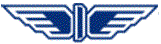 “БДЖ – ПЪТНИЧЕСКИ ПРЕВОЗИ” ЕООДцЕНТРАЛНО УПРАВЛЕНИЕул. “Иван Вазов” № 3, София 1080, България		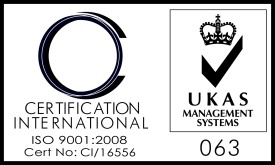 тел.: (+359 2) 932 41 90				факс: (+359 2) 9878869			bdz_passengers@bdz.bgwww.bdz.bgД О К У М Е Н Т А Ц И ЯЗА УЧАСТИЕ В ОТКРИТА ПРОЦЕДУРА ПО РЕДА НА ЗАКОНА ЗА ОБЩЕСТВЕНИТЕ ПОРЪЧКИ /ЗОП/ ЗА СКЛЮЧВАНЕ НА РАМКОВО СПОРАЗУМЕНИЕ С ПРЕДМЕТ: „ИЗБОР НА ДОСТАВЧИК НА ЕЛЕКТРИЧЕСКА ЕНЕРГИЯ И КООРДИНАТОР НА БАЛАНСИРАЩА ГРУПА ЗА  НУЖДИТЕ НА "БДЖ - ПЪТНИЧЕСКИ ПРЕВОЗИ" ЕООД ЗА ТРИ ГОДИНИ”СЪДЪРЖАНИЕ1.Решение за откриване на процедурата № 14/29.03.2017 г.2.Обявление за поръчка – комунални услуги;3.Условия за участие в открита процедура за сключване на рамково споразумение по ЗОП и указания за подготовка на офертата.4.Техническа спецификация за избор на доставчик на електрическа енергия и координатор на балансираща група за нуждите на „БДЖ-Пътнически превози” ЕООД.5.Рамково споразумение-проект.6.Проект на договор.ПРИЛОЖЕНИЯ ОБРАЗЦИ:1.Приложение №1 - Единен европейски документ за обществени поръчки /ЕЕДОП/;2.Приложения № 2 - Образец на „Техническо предложение”;3.Приложения № 3 - Образец на „Ценово предложение”;УСЛОВИЯ ЗА УЧАСТИЕ В ОТКРИТА ПРОЦЕДУРА ПО РЕДА НА ЗОПИ УКАЗАНИЯ ЗА ПОДГОТОВКА НА ОФЕРТАТАА. ОПИСАНИЕ И ОБЩИ ИЗИСКВАНИЯI. Описание:Настоящата открита процедура по реда на ЗОП се провежда в изпълнение на Решение № 14/29.03.2017г. на Управителя на “БДЖ - Пътнически превози” ЕООД за откриване на процедура за Сключване на рамково споразумение с предмет: “Избор на доставчик на електрическа енергия и координатор на балансираща група за нуждите на „БДЖ-Пътнически превози” ЕООД за три години”.Целта на настоящата процедура е сключването на рамковото споразумение с неограничен кръг от потенциални изпълнители, с което се определят предварително някои от условията на договорите за възлагане на обществени поръчки, които възлжителят “БДЖ - Пътнически превози”  ЕООД възнамерява да сключи за период от 3 години, чиито предмет е избор на доставчик на електрическа енергия и координатор на балансираща група за нуждите на „БДЖ-Пътнически превози” ЕООД.II. Заявяване на участие1.Всички заинтересовани лица могат да заявят участие, като подадат оферта.          2.Участник в процедурата може да бъде всяко българско или чуждестранно физическо или юридическо лице или техни обединения, както и всяко друго образувание, което има право да изпълнява доставки, съгласно законодателството на държавата, в която то е установено.          3.Всеки участник в процедурата има право да представи само една оферта, чл.101, ал.8 от ЗОП.          4.Лице, което участва в обединение или е дало съгласие да бъде подизпълнител  на друг участник, не може да подава самостоятелно оферта.           5.В процедура за възлагане на обществена поръчка едно физическо или юридическо лице може да участва само в едно обединение.           6.Свързани лица, по смисъла на § 2,т. 45 от допълнителните разпоредби на ЗОП, не могат да бъдат самостоятелни участници в процедурата.           7.Клон на чуждестранно лице може да е самостоятелен участник в процедурата за възлагане на обществена поръчка, ако може самостоятелно да подава оферти и да сключва договори съгласно законодателството на държавата, в която е установен.           8.Участниците се представляват от законните си представители или от лица, изрично упълномощени, което се доказва с нотариално заверено пълномощно.           9.Участниците в процедурата са длъжни да съблюдават сроковете и условията, посочени в обявлението, решението и документацията за участие в процедурата.            10.Разходите, свързани с изготвянето и подаването на офертите, са за сметка на участниците. Възложителят при никакви условия няма да участва в тези разходи, независимо от начина на провеждане или изхода на процедурата.III.Условия, наличието на които води до отстраняване на участниците от процедурата:1.При наличието на основанията по чл. 107 във връзка с чл. 144, ал. 2 от ЗОП.2. При наличието на основанията по чл. 54 от ЗОП и чл. 55, ал. 1, т.1 от ЗОП.2.1. Участник, за когото са налице основания по чл.54, ал.1 и чл. 55, ал. 1, т.1 от ЗОП, има право да представи доказателства, че е предприел мерки, които гарантират неговата надеждност, съгласно чл. 56, ал.1 от ЗОП.3. В случай, че за участник се установи, че е дружество, регистрирано в юрисдикция с преференциален данъчен режим и/или че е свързано лице по смисъла на чл.3, т.8 от Закона за икономическите и финансовите отношения с дружествата, регистрирани в юрисдикции с преференциален данъчен режим, контролираните от тях лица и техните действителни собственици.4. В случай че за участник се установи, че има изискуеми просрочени задължения към ЕСО/НЕК, произтичащи от ПТЕЕ /Правила за търговия с електрическа енергия/, както и за такса „Задължения към обществото”.IV. Критерии за подбор:4.1. Изисквания относно годността (правоспособността) за упражняване на професионална дейност: 1. Участникът да е лицензиран за упражняване на дейност „търговия с електрическа енергия” и за дейността „координатор на стандартна балансираща група” в съответствие със Закона за енергетиката /ЗЕ/ и другите относими нормативни актове, както и с административните актове, издадени от Комисия за енергийно и водно регулиране /КЕВР/.1.1. При подаване на офертата участниците декларират в точка 1) от раздел А: Годност в Част IV: Критерии за подбор от Единния европейски документ за обществени поръчки (ЕЕДОП), съответствието си с критерия за подбор по т.1.Забележка:Доказателството по т.1 под формата на заверено копие на валиден лиценз/и за дейността „Търговия с електрическа енергия“ и за дейността „Координатор на стандартна балансираща група” или еквивалентен документ за чуждестранните участници, удостоверяващ правото на съответното лице (съгласно националното му законодателство) се представя при поискване в хода на процедурата или преди сключването на рамковото споразумение с определените за изпълнители участници, съгласно чл. 67, ал. 5 и 6 от ЗОП.2.Участникът да е включен в регистъра на търговските участници и в регистър на координаторите на стандартни балансиращи групи на ЕСО със статус активен.2.1. При подаване на офертата участниците декларират в точка 1) от раздел А: Годност в Част IV: Критерии за подбор от Единния европейски документ за обществени поръчки (ЕЕДОП), съответствието си с критерия за подбор по т.2.Забележка:Доказателството по т.2 под формата на декларация с посочване на национална база данниили извадка от регистъра на търговските участници и от регистъра на координаторите на стандартни балансиращи групи на ЕСО, от които да е видно, че участникът е със статус „активен”, се представят при поискване в хода на процедурата или преди сключването на рамковото споразумение с определените за изпълнители участници, съгласно чл. 67, ал. 5 и 6 от ЗОП.4.2. Икономически и финансови изисквания към участниците, Възложителят не поставя изисквания за икономическо и финансово състояние на участниците. 4.3. Изисквания за технически и професионални способности:1.Участникът да е изпълнил дейности с предмет идентичен или сходен* с предмета на обществената поръчка през последните три години, считано от датата на подаване на офертата.* под „сходна дейност” се разбира – доставка на активна ел. енергия.1.1. При подаване на офертата участниците декларират в точка 1б) от раздел В: Технически и професионални способности в Част IV: Критерии за подбор от Единния европейски документ за обществени поръчки (ЕЕДОП), съответствието си с критерия за подбор по т.1.Забележка:Доказателствата за изпълнените дейности декларирани в ЕЕДОП се представят от участника, при поискване в хода на процедурата или преди сключването на рамковото споразумение, съгласно чл. 67, ал. 5 и 6 от ЗОП.2. Участникът да има успешно внедрена система за управление на качеството по EN ISO 9001:2008 (или еквивалент) с обхват, търговия с електрическа енергия и координатор на стандартна балансираща група.2.1. При подаване на офертата участниците декларират в  раздел Г: Стандарти за осигуряване на качеството и стандарти за екологично управление, в Част IV: Критерии за подбор от Единния европейски документ за обществени поръчки (ЕЕДОП), съответствието си с критериите за подбор по т.2.Забележка:Доказателството за успешно внедрена система за управление на качеството декларирано в ЕЕДОП, под формата на валиден сертификат по EN ISO 9001:2008 (или еквивалент) - заверено от участника копие, се представя при поискване в хода на процедурата или преди сключването на договор от определените за изпълнители участници, съгласно чл. 67, ал. 5 и 6 от ЗОП.	Минимални изисквания на Възложителя.	1. Участникът следва да е изпълнил минимум една дейност с предмет идентичен или сходен* с предмета на обществената поръчка през последните три години, считано от датата на подаване на офертата.Възложителя не поставя изискване за обем. 2.Участникът следва да има успешно внедрена система за управление на качествотопо EN ISO 9000 (или еквивалент) с обхват търговия с електрическа енергия и координатор на стандартна балансираща група.V. Документи, чрез които се доказва липсата  на основания за отстраняване при сключване на рамково споразумение.1.Свидетелство за съдимост или съответния документ издаден от компетентен орган, съгласно законодателството на държавата, в която участникът е установен /за чуждестранно лице/ за обстоятелствата по чл. 54, ал. 1, т. 1 от ЗОП, в рамките на неговата валидност към датата на сключване на договора и трябва да бъде представено в оригинал или нотариално заверено копие. Този документ се представя за всички лица, посочени в чл. 54, ал. 2 от ЗОП във връзка с чл. 40 от ППЗОП.2. Удостоверение от органите по приходите и удостоверение от общината поседалището на възложителя и на участника - за обстоятелството по чл. 54, ал. 1, т. 3 ЗОП; Удостоверенията следва да са оригинал или нотариално заверени копия и да са издадени не по-рано от 2 месеца от датата на сключване на договора. 3. Удостоверение, издадено от Агенцията по вписванията - за обстоятелствата по чл. 55, ал. 1, т. 1 ЗОП. VI. Документите с които се доказват критериите за подбор, при сключване на рамково споразумение.Представят се документите, описани в раздел Правна, икономическа, финансова и техническа информация, III.1.1) Годност за упражняване на професионалната дейност, включително изисквания във връзка с вписването в професионални или търговски регистри и III.1.3) Технически и професионални възможности от обявлението и в раздел А, IV. Критерии за подбор, от настоящите условия за участие в открита процедура за сключване на рамково споразумение по ЗОП и указания за подготовка на офертата.Б. ПОДГОТОВКА И СЪДЪРЖАНИЕ НА ОФЕРТАТА. ИЗИСКУЕМИ ДОКУМЕНТИ И ИНФОРМАЦИЯІ. Общи положения1. При подготвяне на офертата всеки участник трябва да се придържа точно към условията, обявени от Възложителя.2. Всеки участник има право да представи само една оферта.3. Не се допуска представянето на варианти. 	II. Указания за подготовка на офертата. Изискуеми документи и информацияОфертата се представя в запечатана, непрозрачна опаковка, надписана сългасно настоящите указания. Офертата се представя от участника или от упълномощен представител лично или по пощата с препоръчано писмо с обратна разписка, надписана и адресирана, както следва:“До “БДЖ-Пътнически превози” ЕООДул. „Иван Вазов” № 3гр. София 1080ОФЕРТАЗа участие в открита процедура поЗОП за възлагане на обществена поръчка за Сключване на рамково споразумение с предмет: “Избор на доставчик на електрическа енергия и координатор на балансираща група за нуждите на „БДЖ-Пътнически превози” ЕООД за три години”.от фирма ...............................................адрес:.......................................................телефон/факс, GSM ................................електронен адрес....................................2. Не се приема за участие и се връща незабавно на съответния участник оферта, която:1. е представена в незапечатана опаковка или в опаковка с нарушена цялост;2. не е включена в списъка на чакащите лица по чл. 48, ал. 4 от ППЗОП;3. е представена след изтичане на крайния срок.3. Опаковката с офертата има следното съдържание:а) Папка №1 съдържащаИнформация за личното състояние на участниците и Документи за подбор,със съдържанието, посочено в т. 3.1. на настоящия раздел.б) Папка №2съдържащаТехническо предложение,със съдържанието, посочено в т. 3.2. на настоящия раздел.в) Запечатан непрозрачен плик с надпис „Предлагани ценови параметри”,със съдържанието, посочено в т. 3.3. на настоящия раздел.3.1. ПАПКА № 1 съдържаща„Информация за личното състояние на участника” и „Документи за подбор”, Участникът прилага следните изискуеми документи и информация:1.Опис на представените документи, съдържащи се в офертата, съгласно чл.47, ал. 3 от ППЗОП, подписан от участника или упълномощено от него лице. Описът съдържа документите, предствени в Папка №1, Папка №2 и Плик с надпис „Предлагани ценови параметри”.Документите се представят подредени в папка или подредени по друг начин, по реда, посочен в опис. Описът се поставя най-отгоре в папката. 2.Единен европейски документ за обществени поръчки (ЕЕДОП) образец Приложение №1 към документацията за участие, в който има самостоятелни указания за попълване, чрез описване на данните и обстоятелствата, които подлежат на вписване:	2.1. Данни на участника.	2.1.1. Когато лицето, което подава офертата, не е законният представител на участника се попълва и част II, буква Б: „Информация за представителите на икономическия оператор” от ЕЕДОП.2.2. В случай че Участникът участва като обединение, което не е регистрирано като самостоятелно юридическо лице съответствието с критериите за подбор се доказва от обединението участник, а не от всяко от лицата, включени в него, с изключение на съответна регистрация, представяне на сертификат или друго условие, необходимо за изпълнение на поръчката, съгласно изискванията на нормативен или административен акт и съобразно разпределението на участието на лицата при изпълнение на дейностите, предвидено в договора за създаване на обединението, чл.59, ал.6 от ЗОП.По т. 2.1. и 2.2. участникът представя попълнена и Част II, буква А: „Информация за икономическия оператор” от ЕЕДОП.Когато участникът е обединение, което не е юридическо лице се представя ЕЕДОП за всеки от участниците в обединението.	2.3. Когато участниците предвиждат, че ще използват подизпълнители,които ще участват при изпълнението на обществената поръчка, участниците посочват подизпълнителите и дела от поръчката, който ще им възложат, ако възнамеряват да използват такива. В този случай те трябва да представят доказателство за поетите от подизпълнителите задължения. 	2.3.1. Подизпълнителите трябва да отговарят на съответните критерии за подбор съобразно вида и дела от поръчката, който ще изпълняват, и за тях да не са налице основания за отстраняване от процедурата. 	2.3.1.1. Възложителят изисква замяна на подизпълнител, който не отговаря на условията по т.2.3.1.	По т. 2.3. участникътпредставя попълнена и част IV-Критерии за подбор, буква А: „Годност” т.1 и буква В: „Технически и професионални способности”, т.10 и част II, буква В: „Информация относно използването на капацитета на други субекти” от ЕЕДОП.	2.4. Участниците могат да се позоват на капацитета на трети лица, независимо от  правната връзка между тях, по отношение на критериите, свързани с икономическото и финансово състояние, техническите способности и професионална компетентност.	По т. 2.4. участникът представя попълнена и част II, буква В: „Информация относно използването на капацитета на други субекти” от ЕЕДОП.Когато Участникът е посочил, че ще използва капацитета на трети лица за доказване на съответствието с критериите за подбор или че ще използва подизпълнители, за всяко от тези лица се представя отделен ЕЕДОП.2.5.Участникът декларира липсата на основанията за отстраняване и съответствие с критериите за подбор, чрез попълване на Част III и част IVот ЕЕДОП, в съответствие с изискванията на Възложителя, посочени в раздел Правна, икономическа, финансова и техническа информация, III.1.1)Годност за упражняване на професионалната дейност, включително изисквания във връзка с вписването в професионални или търговски регистри,III.1.3) Технически и професионални възможности и III.1.4) Обективни правила и критерии за участие от обявлението и раздел А.Описание и общи изисквания, т. III и т. IV от настоящите условия за участие в процедурапо публично състезание по реда на ЗОП и указания за подготовка на офертата.В него се посочват националните бази данни, в които се съдържат декларираните обстоятелства, или компетентните органи, които са длъжни да предоставят информация, съгласно законодателството на държавата, в която участникът е установен. 2.5.1. Участникът следва да предостави (декларира) в част III., буква „Г“ от ЕЕДОП за липсата на основания по чл.3, т.8 от Закона за икономическите и финансовите отношения с дружествата, регистрирани в юрисдикции с преференциален данъчен режим, контролираните от тях лица и техните действителни собственици и липса на свързаност по смисъла на §2,т.45 от доп. разпоредби на ЗОП.3. Документи за доказване на предприетите мерки за надеждност, когато е приложимо, съгласно чл. 56, ал. 1 от ЗОП.4.  Когато участникът е обединение, което не е юридическо лице, се представя копие от документ (учредителния акт, споразумение и/или друг приложим документ), от който да е видно правното основание за създаване на обединението, както и следната информация във връзка с конкретната обществена поръчка: 1. правата и задълженията на участниците в обединението; 2. разпределението на отговорността между членовете на обединението; 3. дейностите, които ще изпълнява всеки член на обединението. В документа за създаване на обединение се определя партньор, който да представлява обединението за целите на обществената поръчка; 3.2. Папка № 2  съдържащатехническо предложение за изпълнение на поръчката, в съответствие с техническата спецификация и спецификацията на възложителя, от документацията за участие.Участникът прилага следните изискуеми документи и информация: 1.Документ за упълномощаване, когато лицето, което подава офертата, не е законният представител на участника - нотариално заверено пълномощно на лицето, подписващо офертата (оригинал) – представя се, когато офертата не е подписана от управляващия и представляващ участника съгласно актуалната му регистрация, а от упълномощен негов представител. Пълномощното следва да съдържа всички данни на лицата (упълномощен и упълномощител), както и изявление, че упълномощеното лице има право да подпишеофертата и да представлява участника в процедурата.2. Техническо предложение за изпълнение на поръчката, съгласно образец приложение №2 към документацията за участие, с приложени към него:2.1. Декларация в свободен текст от участника за потвърждаване на възможностите за доставки на цялото количество електроенергия в необходимите срокове и с необходимото качество.2.2. Портфолио на координатора т.е. броят на участниците в групата и сумарната разполагаема мощност в мегавати. /Сумарната разполагаема мощност в мегавати трябва да бъде най-малко два пъти по-голяма от средният банд на “БДЖ – Пътнически превози” ЕООД т.е. минимум 50 мегавата./2.3. Друга информация и/или документи по преценка на участника относими към предмета на обществената поръчка.3.3. Пликс надпис „Предлагани ценови параметри”Участникът прилага следните изискуеми документи и информация Ценово предложение, съдържащо предложението на участника относно ценообразуващите показатели, попълнено и подписано, съгласно приложения образец, Приложение №3 към документацията за участие.Предложените цени следва да са в български лева без ДДС, с точност до втория знак след десетичната запетая.В. ДРУГИ УСЛОВИЯ И ИЗИСКВАНИЯІ. Срок на валидност на офертитеОфертите следва да бъдат валидни за срок не по-кратък от 5 месеца  от датата която е посочена  за дата на получаване на офертите в обявлението за обществената поръчка. Оферти с по-кратък срок на валидност няма да бъдат допуснати до оценяване и класиране от Възложителя и ще бъдат предлагани за отстраняване от процедурата. ІI.  Изисквания към документитеВсички документи трябва да бъдат:1. Заверени (когато са ксерокопия) с гриф “Вярно с оригинала”, подпис на лицето/ата представляващи участника, и мокър печат.2. Документите и данните в офертата се подписват само от законно представляващия (представляващите) участника, съгласно търговската регистрация или изрично упълномощено да подпише офертата или приложените документи в настоящата процедура за това лице. 3. Всички документи трябва да са с дата на издаване, предшестваща подаването им с офертата и да са в срока на тяхната валидност, когато такава е изрично предвидена в нормативен акт, или е изискване на Възложителя, към датата на подаване на офертата. Документите, които участниците представят по чл. 54, ал. 9 от ППЗОП, могат да удостоверяват и факти, настъпили след крайния срок за подаване на оферти.4. Всички документи, приложени към офертата, на участниците и цялата кореспонденция между тях и Възложителя, следва да бъдат на български език. Документи, чийто оригинал е на чужд език, се представят и в точен превод на български език, за верността на който отговаря участникът.5. Участниците могат да получат необходимата информация за задълженията, свързани с данъци, от национална агенция по приходите: Информационен телефон на НАП - 0700 18 700; интернет адрес:www.nap.bg6 В офертата не се допускат никакви вписвания между редовете, изтривания или корекции – това е основание за отстраняване на допусналия ги участник.7. Участникът е единствено отговорен за евентуално допуснати грешки или пропуски в изчисленията на предложените от него ценови предложения. Независимо от вида на допусната грешка при посочване в ценовите предложения, неблагоприятните последици са за сметка на участника.III. Краен срок за представяне на офертите1. Офертите трябва да бъдат получени от Възложителя на посочения адрес, не по-късно от деня и часа, посочени в обявлението за обществената поръчка. 2. Просрочени оферти няма да бъдат приемани за участие в процедурата и ще бъдат връщани незабавно на участниците.ІV. Отваряне на офертитеДенят на отваряне на офертите е посочен в обявлението. При промяна в датата, часа или мястото за отваряне на офертите участниците се уведомяват чрез профила на купувача най-малко 48 часа преди новоопределения час.V. Разглеждане и оценяване на офертите1.Офертите, които отговарят на изискванията на Въложителя, ще бъдат оценявани по критерия „най-ниска цена”.2. При работата си комисията спазва указания реда при разглеждане на оферти и заявления за участие, подадени на хартиен носител по Глава пета , Раздел VIII от ППЗОП.3. Комисията класира допуснатите участници съгласно посочения критерий. Въз основа на утвърден от Възложтеля, доклад на Комисията за разглеждането, оценяването и класирането на офертите, Възложителят издава решение в 10-дневен срок от утвърждаване на доклада, с което обявява класирането на участниците и участника, определен за изпълнител. В случай на отстраняване на участници от процедурата, в решението Възложителят посочва и отстранените от участие в процедурата участници и оферти и мотивите за отстраняването им.VІ. Сключване на рамковото споразумение. Възложителят сключва рамковото споразумение с всички потенциални изпълнители, които отговарят на изискванията на възложителя от документацията за участие в откритата процедура за сключване на рамково споразумение и са посочени като класирани в издаденото решение по реда на чл. 108, ал.2 и чл.109 от ЗОП. В рамките на нормативно установения срок по чл.112, ал.6 от ЗОП, предвиден за сключване на договор/рамково споразумение, определените за потенциални изпълнители по рамковото споразумение, следва да представят документите по чл. чл.112, ал.1 от ЗОП. В рамките на установения срок по чл.112, ал.6 от ЗОП, определените за потенциални изпълнители по рамковото споразумение, следва да представят удостоверение от компетентен орган, че нямат изискуеми просрочени задължения към ЕСО/НЕК, произтичащи от ПТЕЕ /Правила за търговия с електрическа енергия/, както и за такса „Задължения към обществото”.VI. Сключване на конкретен договор въз основа на рамковото споразумение 1.Възложителят провежда вътрешно конкурентен избор за определяне на изпълнител по конркетен договор въз основа на рамковото споразумение при условията на чл. 82, ал. 3 от ЗОП, при всяка възникнала необходимост, по време на действие на рамковото споразумение, като изпраща покани по чл.82, ал.4, т.1 о ЗОП за представяне на оферти, до всички потенциални изпълнители по рамковото споразумение, по условията на същото.	2.Участникът определен за изпълнител за конкретния договор, представя на Възложителя гаранция за изпълнение, в размер до 5% от стойността на съответния договор без ДДС със срок на валидност 30 дни след изтичане срока на договора.(размерът на гаранцията ще се определя от възложителя в поканата по процедурата за сключване на всеки конкретен договор от дейстивето на рамковото споразумение). 2.1. Гаранцията се представя в една от следните форми: -  безусловна и неотменяема банкова гаранция, - застраховка, която обезпечава изпълнението чрез покритие на отговорността на изпълнителя;- парична сума /депозит/ по банкова сметка на Възложителя, посочена в поканата за участие;Гаранцията представена като парична сума или безусловна и неотменяема банкова гаранция, може да се предостави от името на изпълнителя за сметка на трето лице – гарант.Условията за учредяване, задържането и освобождаването на гаранцията за изпълнение са уредени в проекта договор към документацията за участие в процедурата.3. В рамките на нормативно установения срок, предвиден за сключване на договора, чл.112, ал.6 от ЗОП, определеният за изпълнител на обществената поръчка, следва да представи документите по чл.112, ал.1 от ЗОП, включително удостоверение от компететен орган, че нямат изискуеми просрочени задължения към ЕСО/НЕК, произтичащи от ПТЕЕ /Правила за търговия с електрическа енергия/, както и за такса „Задължения към обществото” и за вноски към фонд „Сигурност на електроенергийната система”.4. Възложителят не сключва договор, когато участникът, класиран на първо място:-  откаже да сключи договор;-  не изпълни някое от условията по чл. 112, ал. 1 ЗОП, или-  не докаже, че не са налице основания за отстраняване от процедурата, включително, за това, че не е доказал, че няма изискуеми просрочени задължения към ЕСО/НЕК, произтичащи от ПТЕЕ /Правила за търговия с електрическа енергия/, както и за такса „Задължения към обществото”.VII. ДругиЗа неуредените въпроси в настоящата документация, ще се прилагат разпоредбите на ЗОП и ППЗОП.              /Проект/РАМКОВО СПОРАЗУМЕНИЕ№................./.................2017	Днес, ……….............2017 г. в гр. София между:„БДЖ - ПЪТНИЧЕСКИ ПРЕВОЗИ” ЕООД, със седалище и адрес на управление: гр. София 1080, община Столична, район „Средец”, ул.”Иван Вазов” № 3, вписано в Търговския регистър при Агенция по вписванията, ЕИК № 175405647, ИН по ДДС № BG175405647, представлявано от инж.Христо Игнатов Иванов - Управител, наричан по-долу за краткост „ВЪЗЛОЖИТЕЛ”, от една страна,и 1. ……………………………............................, със седалище и адрес на управление:………………….……………………………………….……, вписано в Търговския регистър при Агенция по вписванията, ЕИК № ........................, ИН по ДДС № ...........................представлявано от ………………………- Управител,  наричано по-долу за краткост  „ИЗПЪЛНИТЕЛ или потенциален ИЗПЪЛНИТЕЛ,”2. ……………………………............................, със седалище и адрес на управление:………………….……………………………………….……, вписано в Търговския регистър при Агенция по вписванията, ЕИК № ........................, ИН по ДДС № ...........................представлявано от ………………………- Управител,  наричано по-долу за краткост  „ИЗПЪЛНИТЕЛ или потенциален ИЗПЪЛНИТЕЛ”,3. ……………………………............................, със седалище и адрес на управление:………………….……………………………………….……, вписано в Търговския регистър при Агенция по вписванията, ЕИК № ........................, ИН по ДДС № ...........................представлявано от ………………………- Управител,  наричано за краткост  „ИЗПЪЛНИТЕЛ или потенциален ИЗПЪЛНИТЕЛ”, от друга страна,на основание чл. 81, ал.1 и във връзка с чл.108, т.2 от Закона за обществените поръчки /ЗОП/, и с оглед влезли в сила - Решение № ............./........2017 г.  на Управителя  на  “БДЖ - Пътнически превози”  ЕООД за откриване на открита процедура за сключване на рамково споразумение и Решение № .........../...............2017 г. на Управителя на “БДЖ - Пътнически превози”  ЕООД за класиране на участниците и определяне на потенциални изпълнители, се сключи настоящето рамково споразумение за следното:І. ПРЕДМЕТ НА РАМКОВОТО СПОРАЗУМЕНИЕЧл.1.(1) ВЪЗЛОЖИТЕЛЯТ възлага, а потенциалните ИЗПЪЛНИТЕЛИ приемат, в случай че бъдат определени за изпълнители по конкретен договор, сключен въз основа на настоящото рамково споразумение и по реда на ЗОП, да доставят нетна електрическа енергия до обекти на Възложителя посочени неизчерпателно  в „Списък на електрически тягов подвижен състав и обекти ползващи тягова електроенергия”-Приложение №1и „Списък на стационари обекти на ниво ниско и средно напрежение”-Приложение №2от Техническата спецификация за избор на доставчик на електрическа енергия и координатор на балансираща група за нуждите на „БДЖ – Пътнически превози” ЕООД, съгласно конкретната необходимост на Възложителя   за доставка на електрическа енергия за съответната година при условията на това рамково споразумение, съгласно Техническа спецификация за избор на доставчик на електрическа енергия и координатор на балансираща група, за нуждите на "БДЖ - Пътнически превози" ЕООД -Приложение №1, към настоящото рамково споразумение и условията на конкретният договор, сключен въз основа на него. 	(2)Конкретното количество електрическа енергия, за всяка година от действие на рамковото споразумение ще се посочва от възложителя в поканата за представяне на оферти към потенциалните изпълнители.(3) Прогнозното количество на електрическата енергия за всяка от годините на действие на рамковото споразумение, са както следва:1. I-ви едногодишен период от действието на рамковото споразумение 	-електрическа енергия - 163 182MWh ± 25% 2. II-ри едногодишен период от действието на рамковото споразумение 	-електрическа енергия - 163 182MWh ± 25% 3. III-ти едногодишен период от действието на рамковото споразумение -електрическа енергия - 163 182MWh ± 25% ІI. СРОК НА РАМКОВОТО СПОРАЗУМЕНИЕ. СРОКОВЕ НА КОНКРЕТНИТЕ ДОГОВОРИЧл. 2. Настоящото рамково споразумение влиза в сила от датата на сключването му и има срок на действие  3 /три/ години.Чл.3. Конкретният договор сключен, въз основа на настоящото рамково споразумение има действие и след изтичане срока на рамковото споразумение, в случай, че е сключен в срока на действието на рамковото споразумение, и не надхвърля стойността му.ІIІ. РЕД ЗА СКЛЮЧВАНЕ НА КОНКРЕТНИТЕ ДОГОВОРИ. ФОРМИРАНЕ НА ЦЕНОВИТЕ ПРЕДЛОЖЕНИЯ.Чл. 4.(1) За сключване на конкретните договори ВЪЗЛОЖИТЕЛЯТ провежда вътрешен конкурентен избор за избор на изпълнител по конркетен договор въз основа на рамковото споразумение при условията на  чл. 82, ал. 3 от ЗОП, при всяка възникнала необходимост, по време на действие на рамковото споразумение. (2) ВЪЗЛОЖИТЕЛЯТ изпраща покани по чл. 82, ал. 4, т.1 от ЗОП за представяне на  оферти, до всички потенциални изпълнители по рамковото споразумение, като срокът за получаване на офертите, ще бъде не по-кратък от 10 дни от получаване на поканите.(3) Офертите на потенциалните ИЗПЪЛНИТЕЛИ се изготвят в съответствие с изискванията на настоящото рамково споразумение и поканата по ал. 2.(4) Обстоятелства, наличието на които води до отстраняване на потенциалните ИЗПЪЛНИТЕЛИ от участие при провеждане на вътрешноконкурентен избор по чл. 82, ал.3 от ЗОП са:   1. При наличието на обстоятелства по чл. 144, ал.2 във връзка с чл.107 от ЗОП  и/или чл. 54, ал. 1 от ЗОП и чл.55, ал.1, т.1 от ЗОП.2. При липса навалиден лиценз/и за дейността „Търговия с електрическа енергия“ и за дейността „Координатор на стандартна балансираща група”.3. В случай, че за участник се установи, че е дружество, регистрирано в юрисдикция с преференциален данъчен режим и/или че е свързано лице по смисъла на чл.3, т.8 от Закона за икономическите и финансовите отношения с дружествата, регистрирани в юрисдикции с преференциален данъчен режим, контролираните от тях лица и техните действителни собственици.Чл. 5. (1) ВЪЗЛОЖИТЕЛЯТ определя ИЗПЪЛНИТЕЛ на конкретния договор въз основа на оценка на офертите по критерия „най-ниска цена”, с включени всички разходи за доставка в посочените места  за доставка от страна на ВЪЗЛОЖИТЕЛЯ. (2) Ценовото предложение на потенциалните ИЗПЪЛНИТЕЛИ следва да се формира, като произведението на единичната цена за 1 MWh нетна електрическа енергия и конкретното количество нетна електрическа енергия. Цената трябва да включва както цената на енергията, вноската към фонд „Сигурност на електроенергийната  система”, така и разходите за балансиране.Чл. 6. ВЪЗЛОЖИТЕЛЯТ определя ИЗПЪЛНИТЕЛ по конкретен договор по реда на чл.108, т.1 от ЗОП и сключва конкретен договор по реда на чл.109 от ЗОП.Чл. 7. (1) Общата стойност на поръчката по рамковото споразумение и на всички сключени въз основа на него договори, е до размера на стойността, посочена в обявлението.(2) Конкретните цени за доставка на електрическа енергия, предмет на това рамково споразумение, ще се определят за всяка година от действието му според ценовото предложение на участника, определен за изпълнител на обществената поръчка, чрез провеждане на вътрешно конкурентен избор по реда на чл. 82, ал.3 от ЗОП за възлагане на конкретната обществена поръчка въз основа на критерия посочен в чл. 5 (1) на споразумението.          IV.НАЧИН НА ПЛАЩАНЕ ПО КОНКРЕТЕН ДОГОВОРЧл.8.(1) Плащането се извършва ежемесечно, в лева, по банков път, в срок до 30 (тридесет) календарни дни след представяне на надлежно оформена фактура, за действително изразходваната активна ел.енергия, отчетена по измервателните уреди на съответните измервателни точки по цена за 1 (един) MWh нетна активна електрическа енергия.Цената трябва да включва както цената на енергията, вноската към фонд „Сигурност на електроенергийната  система”, така и разходите за балансиране. (2) Условия за извършване на плащането е предоставянето от страна на Изпълнителя на Възложителя /на адрес: гр. София, ул.”Иван Вазов” №3, “БДЖ - Пътнически превози” ЕООД, оригинална фактура  на името на “БДЖ - Пътнически превози” ЕООД с адрес: 1080 гр. София, ул. “Иван Вазов” № 3 с МОЛ – инж.Христо Игнатов Иванов. Фактурата, освен задължителните реквизити да съдържа следните данни: № и предмет на договора;		(3) Възложителят заплаща единствено доставената електрическа енергия с платежно нареждане по банков път по сметка на Изпълнителя.(4) Плащането се извършва посредством банков превод по сметка на ИЗПЪЛНИТЕЛЯ,  посочена в конкретния договор.V. ПРАВА И ЗАДЪЛЖЕНИЯ НА СТРАНИТЕЧл.9.ВЪЗЛОЖИТЕЛЯТ има право:	(1) да изисква от ИЗПЪЛНИТЕЛЯ да изпълнява без отклонения съответните дейности по конкретния договор, съгласно Техническата  спецификация на Възложителя –приложена към конкретния договор.	(2) да извършва проверка във всеки момент от изпълнението на договора относно качество, количества, стадии на изпълнение, технически параметри, без това да пречи на оперативната дейност на ИЗПЪЛНИТЕЛЯ.(3) да изисква от ИЗПЪЛНИТЕЛЯ да сключи и да му представи договори за подизпълнение с посочените в офертата му подизпълнители. /Тази точка ще фигурира само в случай, че Изпълнителя е посочил в офертата си, че ще ползва подизпълнители/Чл.10ВЪЗЛОЖИТЕЛЯТ е длъжен:	(1) да заплати на ИЗПЪЛНИТЕЛЯ възнаграждение в размер, при условия и в срокове посочени в конкретния договор.	(2) ВЪЗЛОЖИТЕЛЯТ се задължава да не разпространява под каквато и да е форма всяка предоставена му от ИЗПЪЛНИТЕЛЯ информация, имаща характер на търговска тайна и изрично упомената от ИЗПЪЛНИТЕЛЯ като такава в представената от него оферта.	(3) да спазва разпоредбите и правилата, заложени в ЗЕ (Закона за енергетика) и наредбите към него, както и ПТЕЕ и разпорежданията на Оператор на електропреносната мрежа (ОЕМ) така, че да не бъде отстранен от пазара на балансираща енергия.Чл.10ИЗПЪЛНИТЕЛЯТ има право:(1) да получи уговореното заплащане при условията и в сроковете, посочени в конкретния договор.(2) да иска от ВЪЗЛОЖИТЕЛЯ необходимото съдействие за осъществяване на работата по конкретния договора, включително предоставяне на нужната информация и документи за изпълнение на конкретния договор.Чл.11ИЗПЪЛНИТЕЛЯТ e длъжен:(1) да включи ВЪЗЛОЖИТЕЛЯ в пазара на балансираща енергия, като непряк членв стандартна балансираща група с координатор ИЗПЪЛНИТЕЛЯ, без ВЪЗЛОЖИТЕЛЯТ да заплаща такса за участие;(2)да извършва енергиен мониторинг и да предоставя на Възложителя необходимите графици и различни справки;(3)да отговаря за администрирането на графиците и обема на информация с ЕРП и ЕСО ЕАД;(4)наличното портфолио на координатора, т.е. броят на участниците в групата и сумарната разполагаема мощност в  мегавати, трябва да бъде най-малко два пъти по-голяма от средния банд на „БДЖ-Пътнически превози” ЕООД, т.е. минимум 50 мегавата;(5)да изготвя подробен индивидуален анализ на характерния товаров профил на Възложителя, с цел оценка на ползите от евентуално участие на свободния пазар.(6)да отговаря изцяло за дейността на Възложителя на свободния пазар на електроенергия;(7) да изпълни поръчката качествено в съответствие с предложеното в офертата му, включително техническото предложение и техническата спецификация, приложени към конкретния договор.(8) да не предоставя документи и информация на трети лица относно изпълнението на поръчката, както и да не използва информация, станала му известна при изпълнение на задълженията му по настоящото рамково споразумение.(9)да представи на възложителя в срок до 3 дни от сключването на договора за подизпълнение или на допълнително споразумение за замяна на посочен в офертата подизпълнител, копие на договора или на допълнителното споразумение, заедно с доказателства, че са изпълнени условията по чл.66, ал.2 и 11 от ЗОП./Тази точка ще фигурира само в случай, че Изпълнителя е посочил в офертатапси, че ще ползва подизпълнители/.(10) да извършва всички необходими действия, съгласно действащите към момента ПТЕЕ така, че да осигури изпълнението на конкретния договор;(11) да издава оригинални фактури за полученото от ВЪЗЛОЖИТЕЛЯ количество електрическа енергия;(12) да уведомява ВЪЗЛОЖИТЕЛЯ в посочените в договора срокове при: невъзможност или забавяне на изпълнението на задълженията му по конкретния договор; промяна в лицата, които го представляват или са упълномощени да извършват действия по изпълнението на този договор; промяна в данните по регистрация, в данните, необходими за издаване на оригинални фактури, в номерата на банковите си сметки и др.;(13) да предоставя на ВЪЗЛОЖИТЕЛЯ поисканите от него и уговорени в този договор информация, данни или документи по начина и в сроковете, посочени в конкретния договор;(14) да спазва разпоредбите и правилата, заложени в ЗЕ и наредбите към него, както и ПТЕЕ и разпорежданията на ОЕМ така, че да не бъде отстранен от пазара на балансираща енергия.VI.ПРЕХВЪРЛЯНЕ НА СОБСТВЕНОСТТА И РИСКА			Чл.12.(1)Прехвърляне на правото на собственост върху доставените количества електрическа енергия се осъществява в момента на постъпването на тези количества в мястото на доставка.			(2) ИЗПЪЛНИТЕЛЯТ поема всички разходи, свързани с доставянето на електрическата енергия и носи риска от недоставянето на договорените количества в мястото на доставка.VII. ОТЧИТАНЕ И ДОКУМЕНТИРАНЕ НА ЕЛЕКТРИЧЕСКАТА ЕНЕРГИЯ ПО КОНКРЕТЕН ДОГОВОРЧл.13.(1)Отчитането на консумираната енергия се извършва от монтираните в стационарните обекти средства за търговско измерване на електрическа енергия, а в електрическия тягов подвижен състав от монтираните системи за търговско измерване на тягова електроенергия, съгласно Списък на електрически тягов подвижен състав и обекти ползващи тягова електроенергия и Списък на стационарни обекти на ниво ниско и средно напрежение приложения към Техническа спецификация – Приложение №1  на конкретния договор. Възложителят има право в рамките на срока и стойността на конкретния договор да прави промени в списъците с обекти, като предварително уведомява ИЗПЪЛНИТЕЛЯ за това.(2)Отчитането на средствата за измерване се извършва в сроковете и съгласно изискванията, определени в ЗЕ, ПТЕЕ и Правила за измерване на количеството електрическа енергия /ПИКЕЕ/.(3)Количествата електрическа енергия, продадени и закупени по конкретния договор, се определят съгласно данните, предоставени от ИЗПЪЛНИТЕЛЯ. (4)При установяване на различия между доставените и фактурирани количества и след направено искане от другата страна, всяка от страните е длъжна да предостави на другата страна в срок от 10 (десет) работни дни притежаваната от нея документация, удостоверяваща количествата, доставките и получаванията на електрическа енергия, с цел да се определи причината за различията.VIIІ. ГАРАНЦИЯ ЗА ИЗПЪЛНЕНИЕ НА КОНКРЕТЕН ДОГОВОРЧл.14.(1)Гаранцията за изпълнение на конкретния договор е под формата на безусловна и неотменяема банкова гаранция или застраховка, която обезпечава изпълнението чрез покритие на отговорността на изпълнителя или парична сума (депозит) по посочена от Възложителя сметка, по преценка на Изпълнителя и е в размер до 5 % от стойността на конкретния договор. (размерът на гаранцията ще се определя от възложителя в поканата по процедурата за сключване на всеки конкретен договор от дейстивето на рамковото споразумение).  Гаранцията за изпълнение е със срок на валидност 30 /тридесет/ дни след изтичане на срока на конкретния договор.(2)Гаранцията за изпълнение се усвоява от Възложителя:1. При закъснение на доставката; При неизпълнение на задължението за доставка – частично или изцяло;3. При изпълнение на задължението за доставка с некачествена стока, която не е заменена с качествена в сроковете по този договор;(3)Когато гаранцията за изпълнение е банкова гаранция или застраховка, тя се усвоява от Възложителя,чрез писмено уведомление до съответната банка или застраховател, че Изпълнителят не е изпълнил договора, без да е необходимо посочване на конкретни обстоятелства или представяне на доказателства.(4).При усвояване на гаранция, която е под формата на внесен депозит, Възложителят писмено уведомява за решението си и за размера на усвоената част от гаранцията на Изпълнителя.(5)Възложителят има право да усвои такава част от гаранцията, която покрива отговорността на Изпълнителя за неизпълнението, включително размера на начислените неустойки и обезщетения.(6)Възложителят има право да усвои сумата от гаранцията, без това да го лишава от правото да търси обезщетение за претърпени вреди, които са в по-голям размер.			(7)Гаранцията за изпълнение не се освобождава от Възложителя, ако в процеса на изпълнение на договора е възникнал спор между страните относно неизпълнение на задълженията на Изпълнителя и въпросът е отнесен за решаване пред съд. При решаване на спора в полза на Възложителя той може да пристъпи към усвояване на гаранцията за изпълнение.(8)В случай, че гаранцията за изпълнение е под формата на депозит (парична сума), преведена по сметка на Възложителя, същият се задължава да възстанови на Изпълнителя сумата на гаранцията, намалена със сумите, усвоени по реда на чл.14, ал. 5 до 30 /тридесет/ дни след изтичане на срока на договора.IX. САНКЦИИ И НЕУСТОЙКИЧл.14.(1)При едностранно прекратяване на конкретния договор от страна на ИЗПЪЛНИТЕЛЯ, или направени разходи от ВЪЗЛОЖИТЕЛЯ в следствие на неизпълнение от ИЗПЪЛНИТЕЛЯ на дейностите регламентирани в конкретния договор или други нормативни документи касаещи предмета на конкретния договор, ИЗПЪЛНИТЕЛЯТ се задължава да заплати неустойка в размер на сумата представляваща разликата в цената по конкретния договор и цената на доставчика от последна инстанция за срок от четири месеца, към датата на прекратяване на конкретния договор.(2)ВЪЗЛОЖИТЕЛЯТ има право да прихваща дължимите неустойки по конкретния договор срещу плащанията на цената, както и от гаранцията за изпълнение.(3)ВЪЗЛОЖИТЕЛЯТ уведомява писмено ИЗПЪЛНИТЕЛЯ за размера на начислените неустойки.(4)ИЗПЪЛНИТЕЛЯТ се задължава в срок от 7 (седем) работни дни от датата на получаване на писменото уведомление по ал.3. да заплати дължимата сума.(5)Неизправната страна дължи обезщетение за претърпени вреди и пропусната ползи, ако те превишат неустойката, но не повече от размера на общата сума по конкретния договор. X. СПОРОВЕ Чл.15.(1) Всеки спор между страните, породен от рамковото споразумение  или отнасящ се до него, ще бъде разрешаван доброволно по пътя на преговори, взаимни консултации и обмен на мнения, като постигнатото съгласие между страните ще бъде оформено в писмено споразумение. (2)В случай, че не бъде постигнато съгласие по ал.1, всички спорове, породени от договора, или отнасящи се до тях, могат да бъдат разрешавани чрез медиация.(3)В случай, че не бъде постигнато съгласие по ал.2,  всички спорове, породени от договора, или отнасящи се до него, ще бъдат решавани по съдебен ред. Медиацията по(2)не е задължителен способ, преди отнасяне на спора за решаване по съдебен ред.XІ.СЪОБЩЕНИЯЧл.16.(1) Всички съобщения между страните, свързани с изпълнението на рамковото споразумение са валидни, ако са направени в писмена форма и са подписани от упълномощени представители на ВЪЗЛОЖИТЕЛ и ИЗПЪЛНИТЕЛ.(2)За дата на съобщението се смята: 1. датата на предаването – при предаване на ръка на съобщението; 2. датата, посочена на обратната разписка – при изпращане по пощата; 3. датата на приемането – при изпращане по факс.(3)За валидни адреси за приемане на съобщения, свързани с изпълнението на настоящия Договор и предаване на документи по раздел, чл.8, ал.2от Договора се смятат:ЗА ВЪЗЛОЖИТЕЛ:			ЗА ПОТЕНЦИАЛНИ ИЗПЪЛНИТЕЛИ:	1080 гр. София						..........................................ул. “Иван Вазов” № 3					..........................................„БДЖ-Пътнически превози” ЕООД			..........................................Дирекция “ПЖПС” 						..........................................Отдел “Енергийна ефективност” 				..........................................Тел:    ........................... 					.........................................Факс: ......................... 					.........................................                                       	(4)При промяна на адреса съответната страна е длъжна да уведоми другата в тридневен срок от промяната. В случай, че страната не изпълни това свое задължение, всички съобщения, изпратени на адреса, посочен в чл.16, ал.3.ще се считат за редовнополучени.ХIІ. ЗАЩИТА НА ИНФОРМАЦИЯТАЧл.17.(1) Страните, се задължават да не разкриват пред трети страни информацията, разменена по време на изпълнението на конкретния договор до три години след прекратяването му.(2).Правилото попредходната точка не се прилага поотношение назадължителната информация, която ВЪЗЛОЖИТЕЛЯТ следва да публикува в „Профила на купувача”, съобразно реда,  предвиден в ЗОП.(3) Информация може да бъде предоставяна от някоя от страните при изрично писмено съгласие на другата страна, дадено предварително или ако предоставянето й се изисква от закон, подзаконов нормативен акт, контролен орган или във връзка със съдебно или регулативно производство.ХIII. ФОРСМАЖОРЧл.18.(1) При настъпване на форсмажорни обстоятелства, засегнатата страна се задължава да уведоми в тридневен срок другата страна като посочи началната и крайната дата на събитията, както и да й представи съответни официални документи, издадени от компетентни инстанции на дадената държава.ХIV. ПРЕКРАТЯВАНЕ НА ДОГОВОРИ СКЛЮЧЕНИ ПО РАМКОВОТО СПОРАЗУМЕНИЕЧл.18.(1)  Изменения в конкретния договор се допускат съгласно чл.116, ал.1 от ЗОП при спазване на разпоредбите на чл.194, ал.3 от ЗОП. Чл.19.При настъпване на форсмажорни обстоятелства срокът на действие на настоящия договор се удължава с тяхното времетраене.Чл.20.Конкретен договор се прекратява:1. с изтичане на срока, за който е сключен;  2. по взаимно съгласие между страните, изразено в писмена форма; 3. при виновно неизпълнение на задълженията на една от страните по ДОГОВОРА - с 10-дневно  писмено предизвестие от изправната до неизправната страна; 4. при констатирани нередности и/или конфликт на интереси - с изпращане на едностранно писмено предизвестие от ВЪЗЛОЖИТЕЛЯ до ИЗПЪЛНИТЕЛЯ;5. с окончателното му изпълнение;6. по реда на чл.118, ал.1 от ЗОП;7. когато са настъпили съществени промени във финансирането на обществената поръчка – предмет на ДОГОВОРА, извън правомощията на ВЪЗЛОЖИТЕЛЯ, които той не е могъл или не е бил длъжен да предвиди или да предотврати – с писмено уведомление веднага след настъпване на обстоятелствата.8.с изчерпване стойността на договора.Чл.21.ВЪЗЛОЖИТЕЛЯТ може да прекрати ДОГОВОРА без предизвестие, когато ИЗПЪЛНИТЕЛЯТ:1. забави изпълнението на някое от задълженията си с повече от пет работни дни;2. не отстрани в разумен срок, определен от ВЪЗЛОЖИТЕЛЯ, констатирани нередности;3. не изпълни точно някое от задълженията си по ДОГОВОРА;4. използва подизпълнител, без да е декларирал това в офертата си или ползва подизпълнител, различен от посочения в офертата му;5. бъде обявен в несъстоятелност или когато е в производство по ликвидация.6. в случай, че ИЗПЪЛНИТЕЛЯТ е заличен отрегистъра на търговските участници,и/или в регистър на координаторите на стандартна балансираща група и/или в регистъра на координаторите на комбинирана балансираща група на ЕСО съсстатус активен.Чл.22.ВЪЗЛОЖИТЕЛЯТ може да прекрати ДОГОВОРА едностранно с  10-дневно писмено предизвестие, без дължими неустойки и обезщетения и без необходимост от допълнителна обосновка.Прекратяването става след уреждане на финансовите взаимоотношения между страните за извършените от страна на ИЗПЪЛНИТЕЛЯ и приети от ВЪЗЛОЖИТЕЛЯ дейности по изпълнение на ДОГОВОРА.Чл.23.(1) В случай на преобразуване, вливане или сливане на ВЪЗЛОЖИТЕЛЯ или на потенциалните ИЗПЪЛНИТЕЛИ, юридическите лица техни правоприемници, са обвързани със задълженията  от клаузите на това рамково споразумение и съответния конкретен договор, сключен въз основа на него, в случай, че отговарят на изискванията на ВЪЗЛОЖИТЕЛЯ за сключване на рамково споразумение и конкретния договор.	Чл.24. За неуредени в договора въпроси ще се прилагат разпоредбите на настоящото рамково споразумение и действащото законодателство на Република България.. XV.  ИЗМЕНЕНИЯ И ПРЕКРАТЯВАНЕ НА РАМКОВОТО СПОРАЗУМЕНИЕ. Чл.25. Изменения в настоящото рамково споразумение не се допускат съгласно чл.116, ал.1 от ЗОП, освен в случаите на чл.194, ал. 3 от ЗОП.Чл.26.(1) Рамковото споразумение се прекратява с изтичане на тригодишния  му срок или с изчерпване на стойността, посочена в обявлението, в зависимост от това, което ще настъпи по-рано.  (2)Рамковото споразумение може да бъде прекратено предсрочно, при следните условия:	1.по взаимно писмено съгласие на страните или по взаимно съгласие между ВЪЗЛОЖИТЕЛЯ и един или няколко потенциални ИЗПЪЛНИТЕЛИ, като в този случай рамковото споразумение се прекратява само по отношение на този/тези потенциални изпълнители;	2.с тридесетдневно писмено предизвестие от всяка от страните. В случай на отправено от потенциален ИЗПЪЛНИТЕЛ такова предизвестие до ВЪЗЛОЖИТЕЛЯ по отношение на рамковото споразумение, то рамковото споразумение ще се прекрати само по отношение на този потенциален ИЗПЪЛНИТЕЛ.3.при констатирани нередности и/или конфликт на интереси - с изпращане на едностранно писмено предизвестие от ВЪЗЛОЖИТЕЛЯ до ИЗПЪЛНИТЕЛЯ;4.с окончателното му изпълнение;5. Възложителят си запазва правото да прекрати рамковото споръзумение едностранно писменно предизвестие, както и в случаите на чл.118, ал.1 от ЗОП;когато са настъпили съществени промени във финансирането на обществената поръчка – предмет на ДОГОВОРА, извън правомощията на ВЪЗЛОЖИТЕЛЯ, които той не е могъл или не е бил длъжен да предвиди или да предотврати – с писмено уведомление веднага след настъпване на обстоятелствата.  7. в случай, че ИЗПЪЛНИТЕЛЯТ е заличен отрегистъра на търговските участници,и/или в регистър на координаторите на стандартна балансираща група и/или в регистъра на координаторите на комбинирана балансираща група на ЕСО съсстатус активен.Чл.27.(1)При преобразуване на потенциалния ИЗПЪЛНИТЕЛ в съответствие със законодателството на държавата, в която е установен, ВЪЗЛОЖИТЕЛЯТ сключва договор за продължаване на рамковото споразумение с правоприемника. Договор за продължаване на рамковото споразумение се сключва само с правоприемник, за когото не са налице обстоятелствата по чл.112, ал.1, посочените от възложителя обстоятелства по чл.67, ал.6 и изискванията относно критериите за подбор. С договора с правоприемника не може да се правят промени в договора рамковото споразумение. Когато при преобразуването дружеството на първоначалния потенциален ИЗПЪЛНИТЕЛ не се прекратява, то отговаря солидарно с новия потенциален ИЗПЪЛНИТЕЛ - правоприемник.(2)При преобразуване на потенциалния ИЗПЪЛНИТЕЛ, ако правоприемникът не отговаря на условията по чл.27, ал.1, изречение второ, рамковото споразумениесе прекратява по право, като ИЗПЪЛНИТЕЛЯТ, съответно правоприемникът дължи обезщетение по общия исков ред.Чл.28.В случай на преобразуване, вливане или сливане на ВЪЗЛОЖИТЕЛЯ или на потенциалните ИЗПЪЛНИТЕЛИ, юридическите лица техни правоприемници, са обвързани със задълженията  от клаузите на това рамково споразумение и съответния конкретен договор, сключен въз основа на него, в случай, че отговарят на изискванията на ВЪЗЛОЖИТЕЛЯ за сключване на рамково споразумение.Чл.29. Не се прекратява действието на последния конкретно сключен договор въз основа на рамковото споразумение, в случай, че е сключен в срока на действие на споразумението.ХVI. ЗАКЛЮЧИТЕЛНИ РАЗПОРЕДБИЧл.30.Страните се споразумяват да решават всички спорни въпроси, възникнали при и по повод изпълнението на настоящото споразумение по пътя на преговорите, при зачитане на взаимните им интереси.Чл.31. За всички неуредени в настоящото споразумение въпроси се прилагат разпоредбите на действащото законодателство на Република България.Чл.32.За целите на настоящото рамково споразумение посочените по-долу термини и съкращения  имат следното значение:„Активна електрическа енергия” - електрическата енергия, произвеждана от генераторите и доставяна в течение на определен период от време, способна да създаде механична работа, измервана почасово в “мегаватчас” (МWh) или производни единици;„Договорени количества" – сбор от всички дневни количества нетна активна електрическа енергия за договорния период в мегаватчаса /MWh/; „Непреодолима сила” - непредвидени или непредотвратими събития, или комбинация от събития от извънреден характер, възникнали след сключването на договора като: природни бедствия, непредвидени събития от граждански и технически характер, забрани, ограничения и предписания, наложени с индивидуални или нормативни актове и др., доколкото тези събития възпрепятстват изпълнение на задълженията по настоящия Договор;„Електроенергиен системен оператор“ /ЕСО/-  юридическото лице, притежаващо лицензия за управление на електроенергийната система (ЕЕС)  за организиране на пазар на електрическа енергия, издадена от КЕВР„Оператор на електропреносна мрежа” /ОЕМ/- юридическото лице, което администрира сделките с електрическа енергия и има правомощия по чл. 111, ал. 1 от Закона за енергетиката;„Пазар на балансираща енергия”- организирана търговия с електрическа енергия за целите на поддържане на баланса между производство и потребление в електроенергийната система;„Правила за достъп” – Правила за условията и реда за достъп до електропреносната и електроразпределителните мрежи, приети от КЕВР на основание чл. 24, ал. 2 от ЗЕ;   Настоящото рамково споразумение се състои от …….. (………….) страници и се състави, подписа и подпечата в ................ еднообразни екземпляра, по един за всяка от страните.Неразделна част от настоящото рамково споразумение са:Приложение №1- Техническа спецификацияза избор на доставчик на електрическа енергия и координатор на балансираща група за нуждите на  „БДЖ-Пътнически превози” ЕООД;Приложение №2– Техническо предложение на потенциалните изпълнители;Приложение №3– Заверено копие на валиден лиценз/и за дейността „Търговия с електрическа енергия“ и за дейността „Координатор на стандартна балансираща група” или еквивалентен документ за чуждестранните участници, удостоверяващ правото на съответното лице (съгласно националното му законодателство) на потенциалните изпълнители.ВЪЗЛОЖИТЕЛ:					ПОТЕНЦИАЛНИ ИЗПЪЛНИТЕЛИ:инж.Христо Игнатов Иванов		            ..................................................Управител 						………………………………..на „БДЖ – Пътнически превози” ЕООД          	..................................................	     /Проект/Д О Г О В О Р№........../................. г.	Днес, ..........................  г. в гр. София между:"БДЖ - ПЪТНИЧЕСКИ ПРЕВОЗИ" ЕООД, със седалище и адрес на управление: гр. София 1080, община Столична, район „Средец”, ул.”Иван Вазов” № 3, вписано в Търговския регистър при Агенция по вписванията, ЕИК № 175405647, представлявано от инж.Христо Игнатов Иванов - Управител, наричан по-долу за краткост „ВЪЗЛОЖИТЕЛ”,и ……………………………............................, със седалище и адрес на управление:………………….……………………………………….……, вписано в Търговския регистър при Агенция по вписванията, ЕИК № ........................, ИН по ДДС № ...........................представлявано от ………………………- Управител,  наричано за краткост  „ИЗПЪЛНИТЕЛ”на основание чл. 183и във връзка с чл.108, ал.1 от Закона за обществените поръчки (ЗОП) въз основа на действащо рамково споразумение №……/……..2017г. и влязло в сила - Решение №....../...........2017 г. на Управителя на “БДЖ-Пътнически превози” ЕООД за класиране и определяне на изпълнител след проведен вътрешно конкурентен избор, се сключи настоящият Договор при следните условия:I. ПРЕДМЕТ  НА ДОГОВОРАЧл.1.(1)ВЪЗЛОЖИТЕЛЯТ възлага, а ИЗПЪЛНИТЕЛЯТ се задължава да доставя при посочените в договора условия, съгласно конкретната необходимост количества активна електрическа енергия до обекти на ВЪЗЛОЖИТЕЛЯ, посочени неизчерпателно  в „Списък на електрически тягов подвижен състав и обекти ползващи тягова електроенергия”-Приложение №1и „Списък на стационари обекти на ниво ниско и средно напрежение”-Приложение №2от Техническата спецификация за избор на доставчик на електрическа енергия и координатор на балансираща група за нуждите на „БДЖ – Пътнически превози” ЕООД, с пълно администриране на информационния поток с Електроенергиен системен оператор (ЕСО) и поемане на разходите за небаланси, Приложение №1 към  Рамково споразумение №……/……….. и представляваща Приложение №1 към настоящия договор и Ценовото предложение (Приложения №2  към конкретния договор).(2)В обхвата на предмета на договора по чл.1, ал.1, ИЗПЪЛНИТЕЛЯТ, приема да:1. включи ВЪЗЛОЖИТЕЛЯ като непряк-член на своя стандартна балансираща група съгласно Правилата за търговия с енергия/ПТЕЕ/. Сумите по регистрираните небаланси за количествата енергия в заявените графици за доставка са за сметка на Изпълнителя;2.извършва енергиен мониторинг и представя на ВЪЗЛОЖИТЕЛЯ необходимите графици и различни справки;3. извършва доставка на нетна активна електрическа енергия по количества, цена и при условия, посочени в договора и приложенията към него;4.отговаря за администрирането на графиците и обмена на информация с лицензираното електроразпределително предприятие за системата на железопътния транспорт и ЕСО ЕАД;5. изготвя подробен индивидуален анализ на характерния товаров профил на Възложителя с цел оценка на ползите от евентуално участие на свободния пазар;6. отговаря изцяло за дейността на ВЪЗЛОЖИТЕЛЯ (извършва всички необходими дейности свързани с участието на ВЪЗЛОЖИТЕЛЯ) на свободния пазар на електроенергия, съгласно Правилата за търговия с електрическа енергия /ПТЕЕ/ и Закона за енергетиката /ЗЕ/.(3)ИЗПЪЛНИТЕЛЯТ ще извърши доставка на ……….MWh часаелектрическа енергия.(4)Количествата нетна активна електрическа енергия се известяват/регистрират/ на Електроенергиен системен оператор /ЕСО/ под формата на графици за доставка, в които са отразени почасовите количества, които ИЗПЪЛНИТЕЛЯТ планира да доставя и продава на ВЪЗЛОЖИТЕЛЯ по силата и условията на настоящия договор. (5)По отношение на планирането и договарянето на конкретни количества нетна активна електрическа енергия се прилагат Правилата за търговия с електрическа енергия /ПТЕЕ/.			ІІ. СРОК И УСЛОВИЯ ЗА ВЛИЗАНЕ НА ДОГОВОРА В СИЛА Чл.2.Договора се сключва за срок от.................. месеца, считано от датата на влизане на договора в сила. Чл.3.Договорът влиза в сила от ..................от потвърждение на първия график за доставка на нетна активна електрическа енергия.			ІІІ. ЦЕНА, УСЛОВИЯ И НАЧИН НА ПЛАЩАНЕЧл.4.(1)Цената за 1 (един) MWhнетна активна енергия е съгласно Ценовото предложение на изпълнителя –Приложение №2 към конкретния договор.(2)Общата  стойност за доставка на …………MWh ± 25% нетна активна електрическа енергия е ........................лв. без ДДС ± 25% /словом:......................................../ - В цената не се включват цените за мрежови услуги, цена за „задължения към обществото”, акциз и ДДС.- При фактуриране цена за мрежови услуги, „задължения към обществото”, акциз и ДДС се фактурират на отделни редове.(3)	В цената се включва единствено цена задоставка на активна електрическа енергия,вноска към фонд „Сигурност на електроенергийната система” и разходите за балансиране, без в балансиращата група допълнителнода се начисляват суми за излишък и недостиг. (4)В случаите на небаланси на електрическа енергия същите са за сметка на Изпълнителя.Възложителят не дължи заплащане отделно на такса за участие в балансираща група и за небаланси (ако има такива).(5)Цената по ал.2. е фиксирана за целия срок на действие на договора и включва:1. цена за доставка на нетна активна енергия за средно и ниско напрежение, без в балансиращата група допълнително да се начисляват суми за излишък и недостиг, нито такса за участие в балансиращата група; 2.всички разходи, свързани с администриране и балансиране на доставянето на електрическа енергия и всички други разходи, свързани с изпълнението на договора.3. разходите за извършване на енергиен мониторинг и представянето на възложителя на необходимите графици и различни справки,  4.администрирането на графиците и обмена на информация с лицензираното електроразпределеително предприятие за системата на железопътния транспорт и ЕСО ЕАД, 5.изготвянето на подробен индивидуален анализ на характерния товаров профил на Възложителя с цел оценка на ползите от евентуално участие на свободния пазар.6.регистрираните небаланси/положителни,отрицателни/, разходите по изготвяне на прогнози, подаване и регистриране на графици в Електроенергиен системен оператор /ЕСО/, съгласно Правилата за търговия с електрическа енергия,/ПТЕЕ/ както и всички други разходи, свързани с участието на Възложителя на свободния пазар на електрическа енергия.(6)Възложителят щезаплаща измерената и реално потребена електрическа енергия с регистрирани небаланси /положителни, отрицателни/ по предложената от ИЗПЪЛНИТЕЛЯ цена за 1 /един/ MWh нетна активна електроенергия, която цена е крайна и ще бъде постоянна за срока на изпълнение на договора.(7)Условия, срок и начин на плащане:          1.ВЪЗЛОЖИТЕЛЯТ заплаща на ИЗПЪЛНИТЕЛЯ сума, която се формира като сбор от сумите за направените по време на действие на конкретния договор доставки на нетна активна електрическа енергия,вноска към фонд „Сигурност на електроенергийната система” и разходите за балансиране. Към тази сума се начислява цената за мрежови услуги, „задължения към обществото”, акциз и ДДС.2.ВЪЗЛОЖИТЕЛЯТ заплаща доставената електрическа енергия, в лева, съгласно оферираната в ценовото предложение цена на нетна активна електрическа енергия, след издаване от ИЗПЪЛНИТЕЛЯ на оригинална фактура на името на „БДЖ-Пътнически превози” ЕООД с адрес:гр.София, ул. Иван Вазов №3 с МОЛ- инж.Христо Игнатов Иванов. Фактурата, освен задължителните реквизити да съдържа следните данни:№ на договор за доставка, предмет надоговора. Плащането се извършва по банков път, с платежно нареждане по сметката на ИЗПЪЛНИТЕЛЯ.3.По време на действие на договора оферираната в ценовото предложение на Изпълнителя цена на нетна активна електрическа енергия не се променя.4.ВЪЗЛОЖИТЕЛЯТ заплаща ежемесечно, в срок до 30 (тридесет) календарни дни след представяне на надлежно оформена фактура, за действително изразходваната активна ел.енергия, отчетена по измервателните уреди на съответните измервателни точки по посочена в чл.4.(1) цена за 1 (един) MWh нетна активна електрическа енергия. 5.Всяко плащане ще се извършва посредством банков превод по сметка на ИЗПЪЛНИТЕЛЯ в банка……………………………, банков код BIC …………., сметка за извършване на преводи по стойността на доставката, IBAN……………….IV. ПРАВА И ЗАДЪЛЖЕНИЯ НА СТРАНИТЕЧл.5.(1)ВЪЗЛОЖИТЕЛЯТ има право:	1. да изисква от ИЗПЪЛНИТЕЛЯ да изпълнява без отклонения съответните дейности съгласно Техническата  спецификация приложение №1 от настоящия договор.	2. да извършва проверка във всеки момент от изпълнението на настоящиядоговор относно качество, количества, стадии на изпълнение, технически параметри, без това да пречи на оперативната дейност на ИЗПЪЛНИТЕЛЯ.3. да изисква от ИЗПЪЛНИТЕЛЯ да сключи и да му представи копие надоговор за подизпълнение с посочените в офертата му подизпълнители или на допълнително споразумение за замяна на посечен в офертата подизпълнител./Тази точка ще фигурира само в случай, че Изпълнителя е посочил в офертатапси, че ще ползва подизпълнители/.(2)ВЪЗЛОЖИТЕЛЯТ е длъжен:	1. да заплати на ИЗПЪЛНИТЕЛЯ възнаграждение в размер, при условия и в срокове съгласно настоящия договор.	2. ВЪЗЛОЖИТЕЛЯТ се задължава да не разпространява под каквато и да е форма всяка предоставена му от ИЗПЪЛНИТЕЛЯ информация, имаща характер на търговска тайна и изрично упомената от ИЗПЪЛНИТЕЛЯ като такава в представената от него оферта.	3. да купува получените количества електрическа енергия в мястото на доставка, съгласно уговореното в договор;	4. да уведомява ИЗПЪЛНИТЕЛЯ в посочените в договора срокове при:	а/ невъзможност или забавяне на изпълнението на задълженията му по договора;б/ промяна в лицата, които го представляват или са упълномощени да извършват действия по изпълнението на този договор;	в/ промяна в данните по регистрация, в данните, необходими за издаване на фактури, в номерата на банковите си сметки и др.;	5. да спазва разпоредбите и правилата, заложени в ЗЕ (Закона за енергетика) и наредбите към него, както и ПТЕЕ и разпорежданията на Оператор на електропреносната мрежа (ОЕМ) така, че да не бъде отстранен от пазара на балансираща енергия.	6. по разпореждане на ОЕМ съгласно ПТЕЕ ВЪЗЛОЖИТЕЛЯТ ще увеличава, намалява и/или прекъсва изпълнението на задължението си за получаване на електрическа енергия или ще извършва всяко друго действие, разпоредено от ОЕМ, при условие, че такова увеличаване, намаляване, прекъсване и съкращаване, по преценката на ОЕМ се налага от ограничения в електроенергийната система.7. отношенията на страните при ситуации по предходната алинея се уреждат съгласно ПТЕЕ.(3)ИЗПЪЛНИТЕЛЯТ има право:1. да получи уговореното заплащане при условията и в сроковете, посочени в настоящиядоговор.2. да иска от ВЪЗЛОЖИТЕЛЯ необходимото съдействие за осъществяване на работата по настоящиядоговор, включително предоставяне на нужната информация и документи за изпълнение на настоящиядоговор.(4)ИЗПЪЛНИТЕЛЯТ e длъжен:1. да включи ВЪЗЛОЖИТЕЛЯ в пазара на балансираща енергия, като непряк член в стандартна балансираща група с координатор Изпълнителя, без  ВЪЗЛОЖИТЕЛЯТ да заплаща такса за участие;2. да продава на ВЪЗЛОЖИТЕЛЯ договорените и измерени реално потребени количества електрическата енергия по оферирана цена в мястото на доставка, съгласно ПТЕЕ и техническата спецификация на ВЪЗЛОЖИТЕЛЯ;3. да извършва енергиен мониторинг и да предоставя на Взложителя необходимите графици и различни справки;4.да отговаря за администрирането на графиците и обема на информация с ЕРП и ЕСО ЕАД;5. наличното портфолио на координатора, т.е. броят на участниците в групата и сумарната разполагаема мощност в  мегавати, трябва да бъде най-малко два пъти по-голяма от средния банд на „БДЖ-Пътнически превози” ЕООД, т.е. минимум 50 мегавата;6. да изготвя подробен индивидуален анализ на характерния товаров профил на Възложителя, с цел оценка на ползите от евентуално участие на свободния пазар.7. да отговаря изцяло за дейността на Възложителя на свободния пазар на електроенергия;8. да изготвя прогнози, да изготвя и регистрира в ЕСО, необходимите графици за изпълнение на предмета на конкретния договор.9. да изпълни поръчката качествено в съответствие с предложеното в офертата му, включително техническото предложение и техническата спецификация, които са неразделна част от договора.10. да не предоставя документи и информация на трети лица относно изпълнението на поръчката, както и да не използва информация, станала му известна при изпълнение на задълженията му по конкретния договор.11. да представи на възложителя в срок до 3 дни от сключването на договора за подизпълнение или на допълнително споразумение за замяна на посочен в офертата подизпълнител, копиена договора или на допълнителното споразумение, заедно с доказателства, че са изпълнени условията по чл.66, ал.2 и 11 от ЗОП./Тази точка ще фигурира само в случай, че Изпълнителя е посочил в офертатапси, че ще ползва подизпълнители/.12. да извършва всички необходими действия, съгласно действащите към момента ПТЕЕ така, че да осигури изпълнението на договора;13. да издава оригинални фактури за полученото от ВЪЗЛОЖИТЕЛЯ количество електрическа енергия;14. да уведомява ВЪЗЛОЖИТЕЛЯ в посочените в договора срокове при: невъзможност или забавяне на изпълнението на задълженията му по договора; промяна в лицата, които го представляват или са упълномощени да извършват действия по изпълнението на този договор; промяна в данните по регистрация, в данните, необходими за издаване на оригинални фактури, в номерата на банковите си сметки и др.;15. да предоставя на ВЪЗЛОЖИТЕЛЯ поисканите от него и уговорени в договора информация, данни или документи по начина и в сроковете, посочени в Договора;16. да спазва разпоредбите и правилата, заложени в ЗЕ и наредбите към него, както и ПТЕЕ и разпорежданията на ОЕМ така, че да не бъде отстранен от пазара на балансираща енергия.V. ПРЕХВЪРЛЯНЕ НА СОБСТВЕНОСТТА И РИСКА			Чл.6.Прехвърляне на правото на собственост върху доставените количества електрическа енергия се осъществява в момента на постъпването на тези количества в мястото на доставка.			Чл.7.ИЗПЪЛНИТЕЛЯТ поема всички разходи, свързани с доставянето на електрическата енергия и носи риска от недоставянето на договорените количества в мястото на доставка.VI. ОТЧИТАНЕ И ДОКУМЕНТИРАНЕ НА ЕЛЕКТРИЧЕСКАТА ЕНЕРГИЯЧл.8.(1)Отчитането на консумираната енергия се извършва от монтираните в стационарните обекти средства за търговско измерване на електрическа енергия, а в електрическия тягов подвижен състав от монтираните системи за търговско измерване на тягова електроенергия, съгласно „Списък на електрически тягов подвижен състав и обекти ползващи тягова електроенергия и„Списък на стационарни обекти на ниво ниско и средно напрежение”, приложения към Техническа спецификация – Приложение №1 на договора. Възложителят има право в рамките на срока и стойността на договора да прави промени в списъците с обекти, като предварително уведомява ИЗПЪЛНИТЕЛЯ за това.(2)Отчитането на средствата за измерване се извършва в сроковете и съгласно изискванията, определени в ЗЕ, ПТЕЕ и Правила за измерване на количеството електрическа енергия /ПИКЕЕ/.(3)Количествата електрическа енергия, продадени и закупени по договора, се определят съгласно данните, предоставени от ИЗПЪЛНИТЕЛЯ. (4)При установяване на различия между доставените и фактурирани количества и след направено искане от другата страна, всяка от страните е длъжна да предостави на другата страна в срок от 10 (десет) работни дни притежаваната от нея документация, удостоверяваща количествата, доставките и получаванията на електрическа енергия, с цел да се определи причината за различията.VII. ГАРАНЦИЯ ЗА ИЗПЪЛНЕНИЕЧл.9.(1)Гаранцията за изпълнение на договора е под формата на безусловна и неотменяема банкова гаранция или застраховка, която обезпечава изпълнението чрез покритие на отговорността на изпълнителя или парична сума (депозит) по посочена от Възложителя сметка, по преценка на Изпълнителя и е в размер до 5 % от стойността на договора.  Гаранцията за изпълнение е със срок на валидност 30 /тридесет/ дни след изтичане на срока на договора.(2)Гаранцията за изпълнение се усвоява от Възложителя:1. При закъснение на доставката; 2. При неизпълнение на задължението за доставка – частично или изцяло; 3.При изпълнение на задължението за доставка с некачествена стока, която не е заменена с качествена в сроковете по този договор;(3)Когато гаранцията за изпълнение е банкова гаранция, цялата или част от нея се усвоява чрез декларация до съответната банка, че Изпълнителят е в нарушение на договора, без да е необходимо посочване на конкретни обстоятелства или представяне на доказателства.1.При усвояване на гаранция, която е под формата на внесен депозит, Възложителят писмено уведомява за решението си и за размера на усвоената част от гаранцията на Изпълнителя.2.Възложителят има право да усвои такава част от гаранцията, която покрива отговорността на Изпълнителя за неизпълнението, включително размера на начислените неустойки и обезщетения.3.Възложителят има право да усвои сумата от гаранцията, без това да го лишава от правото да търси обезщетение за претърпени вреди, които са в по-голям размер.			4.Гаранцията за изпълнение не се освобождава от Възложителя, ако в процеса на изпълнение на договора е възникнал спор между страните относно неизпълнение на задълженията на Изпълнителя и въпросът е отнесен за решаване пред съд. При решаване на спора в полза на Възложителя той може да пристъпи към усвояване на гаранцията за изпълнение.5.В случай, че гаранцията за изпълнение е под формата на депозит (парична сума), преведена по сметка на Възложителя, същият се задължава да възстанови на Изпълнителя сумата на гаранцията, намалена със сумите, усвоени по реда на чл.9, ал.3, т.2 до 30 /тридесет/ дни след изтичане на срока на договора.VІІІ. САНКЦИИ И НЕУСТОЙКИЧл.10.(1)При едностранно прекратяване на договора от страна на ИЗПЪЛНИТЕЛЯ, или направени разходи от ВЪЗЛОЖИТЕЛЯ в следствие на неизпълнение от ИЗПЪЛНИТЕЛЯ на дейностите регламентирани в договора или други нормативни документи касаещи предмета на договора, ИЗПЪЛНИТЕЛЯТ се задължава да заплати неустойка в размер на сумата представляваща разликата в цената по договора и цената на доставчика от последна инстанция за срок от четири месеца, към датата на прекратяване на договора.(2)ВЪЗЛОЖИТЕЛЯТ има право да прихваща дължимите неустойки по договора срещу плащанията на цената, както и от гаранцията за изпълнение.(3)ВЪЗЛОЖИТЕЛЯТ уведомява писмено ИЗПЪЛНИТЕЛЯ за размера на начислените неустойки.(4)ИЗПЪЛНИТЕЛЯТ се задължава в срок от 7 (седем) работни дни от датата на получаване на писменото уведомление по ал.3. да заплати дължимата сума.(5)Неизправната страна дължи обезщетение за претърпени вреди и пропусната ползи, ако те превишат неустойката, но не повече от размера на общата сума по договора. ІX. СПОРОВЕ Чл.11.(1)Всеки спор между страните, породен от договора  или отнасящ се до него, ще бъде разрешаван доброволно по пътя на преговори, взаимни консултации и обмен на мнения, като постигнатото съгласие между страните ще бъде оформено в писмено споразумение. (2)В случай, че не бъде постигнато съгласие по чл.11, ал.1, всички спорове, породени от договора, или отнасящи се до тях, могат да бъдат разрешавани чрез медиация.(3)В случай, че не бъде постигнато съгласие по чл.11, ал.2,  всички спорове, породени от договора, или отнасящи се до него, ще бъдат решавани по съдебен ред. Медиацията по чл.11, ал.2не е задължителен способ, преди отнасяне на спора за решаване по съдебен ред.X. СЪОБЩЕНИЯЧл.11.(1)Всички съобщения между страните, свързани с изпълнението на договора са валидни, ако са направени в писмена форма и са подписани от упълномощени представители на ВЪЗЛОЖИТЕЛ и ИЗПЪЛНИТЕЛ.(2)За дата на съобщението се смята:1. датата на предаването – при предаване на ръка на съобщението;2.датата, посочена на обратната разписка – при изпращане по пощата;3.датата на приемането – при изпращане по факс.4. За валидни адреси за приемане на съобщения, свързани с изпълнението на настоящия Договор и предаване на документи по чл.4, ал.7,т.2. от Договора се смятат:ЗА ВЪЗЛОЖИТЕЛ:				            ЗА ИЗПЪЛНИТЕЛ:	1080 гр. София						..........................................ул. “Иван Вазов” № 3					..........................................„БДЖ-Пътнически превози” ЕООД			..........................................Дирекция “ПЖПС” 						..........................................Отдел “Енергийна ефективност” 				..........................................Тел:    ........................... 					.........................................Факс: ......................... 					.........................................5.При промяна на адреса съответната страна е длъжна да уведоми другата в тридневен срок от промяната. В случай, че страната не изпълни това свое задължение, всички съобщения, изпратени на адреса, посочен в чл.11, ал.4.ще се считат за редовнополучени.ХI. ЗАЩИТА НА ИНФОРМАЦИЯТАЧл.12.(1)Страните, се задължават да не разкриват пред трети страни информацията, разменена по време на изпълнението на договора до три години след прекратяването му.(2)Правилото по предходната точка не се прилага по отношение на задължителната информация, която ВЪЗЛОЖИТЕЛЯТ следва да публикува в „Профила на купувача”, съобразно реда,  предвиден в ЗОП.(3)Информация може да бъде предоставяна от някоя от страните при изрично писмено съгласие на другата страна, дадено предварително или ако предоставянето й се изисква от закон, подзаконов нормативен акт, контролен орган или във връзка със съдебно или регулативно производство.XII. ФОРСМАЖОРЧл.13. При настъпване на форсмажорни обстоятелства, засегнатата страна се задължава да уведоми в тридневен срок другата страна като посочи началната и крайната дата на събитията, както и да й представи съответни официални документи, издадени от компетентни инстанции на дадената държава.ХIII. ИЗМЕНЕНИЕИ ПРЕКРАТЯВАНЕ НА ДОГОВОРАЧл.14.(1)Изменения  в договора се допуска съгласно чл.116, ал.1 от ЗОП, при спазване на розпоредбите на чл.194, ал.3 от ЗОП. (2)При настъпване на форсмажорни обстоятелства срокът на действие на настоящия договор се удължава с тяхното времетраене. (3)Настоящият договор се прекратява:1. с изтичане на срока, за който е сключен;  2. по взаимно съгласие между страните, изразено в писмена форма; 3. при виновно неизпълнение на задълженията на една от страните по ДОГОВОРА - с 10-дневно  писмено предизвестие от изправната до неизправната страна; 4. при констатирани нередности и/или конфликт на интереси - с изпращане на едностранно писмено предизвестие от ВЪЗЛОЖИТЕЛЯ до ИЗПЪЛНИТЕЛЯ;5. с окончателното му изпълнение;6. по реда на чл.118, ал.1 от ЗОП;7.когато са настъпили съществени промени във финансирането на обществената поръчка – предмет на ДОГОВОРА, извън правомощията на ВЪЗЛОЖИТЕЛЯ, които той не е могъл или не е бил длъжен да предвиди или да предотврати – с писмено уведомление веднага след настъпване на обстоятелствата.8.с изчерпване стойността на договра.(4)ВЪЗЛОЖИТЕЛЯТ може да прекрати ДОГОВОРА без предизвестие, когато ИЗПЪЛНИТЕЛЯТ:1. забави изпълнението на някое от задълженията си с повече от пет работни дни;2. не отстрани в разумен срок, определен от ВЪЗЛОЖИТЕЛЯ, констатирани нередности;3. не изпълни точно някое от задълженията си по ДОГОВОРА;4.използва подизпълнител, без да е декларирал това в офертата си или ползва подизпълнител, различен от посочения в офертата му;5. бъде обявен в несъстоятелност или когато е в производство по ликвидация.   6. в случай, че ИЗПЪЛНИТЕЛЯТ е заличен отрегистъра на търговските участници,и/или в регистър на координаторите на стандартна балансираща група и/или в регистъра на координаторите на комбинирана балансираща група на ЕСО съсстатус активен.(5)ВЪЗЛОЖИТЕЛЯТ може да прекрати ДОГОВОРА едностранно с  10-дневно писмено предизвестие, без дължими неустойки и обезщетения и без необходимост от допълнителна обосновка. Прекратяването става след уреждане на финансовите взаимоотношения между страните за извършените от страна на ИЗПЪЛНИТЕЛЯ и приети от ВЪЗЛОЖИТЕЛЯ дейности по изпълнение на ДОГОВОРА.(6)В случай на преобразуване, вливане или сливане на Възложителя или на потенциалните Изпълнители, юридическите лица техни правоприемници, са обвързани със задълженията  от клаузите на договора, в случай, че отговарят на изискванията на Възложителя за сключване на договора.XIV. ЗАКЛЮЧИТЕЛНИ РАЗПОРЕДБИЧл.15.(1)За неуредени в този договор въпроси ще се прилага действащото законодателство на Република България.(2)За целите на настоящия договор посочените по-долу термини и съкращения  имат следното значение:„Активна електрическа енергия” - електрическата енергия, произвеждана от генераторите и доставяна в течение на определен период от време, способна да създаде механична работа, измервана почасово в “мегаватчас” (МWh) или производни единици;„Договорени количества" – сбор от всички дневни количества нетна активна електрическа енергия за договорния период в мегаватчаса /MWh/; „Непреодолима сила” - непредвидени или непредотвратими събития, или комбинация от събития от извънреден характер, възникнали след сключването на договора като: природни бедствия, непредвидени събития от граждански и технически характер, забрани, ограничения и предписания, наложени с индивидуални или нормативни актове и др., доколкото тези събития възпрепятстват изпълнение на задълженията по настоящия Договор;„Електроенергиен системен оператор“ /ЕСО/-  юридическото лице, притежаващо лицензия за управление на електроенергийната система (ЕЕС)  за организиране на пазар на електрическа енергия, издадена от КЕВР„Оператор на електропреносна мрежа” /ОЕМ/- юридическото лице, което администрира сделките с електрическа енергия и има правомощия по чл. 111, ал. 1 от Закона за енергетиката;„Пазар на балансираща енергия”- организирана търговия с електрическа енергия за целите на поддържане на баланса между производство и потребление в електроенергийната система;„Правила за достъп” – Правила за условията и реда за достъп до електропреносната и електроразпределителните мрежи, приети от КЕВР на основание чл. 24, ал. 2 от ЗЕ;   Настоящият договор се състои от …….(……….) страници и се състави, подписа и подпечата в два еднообразни екземпляра, по един за всяка от страните.Приложение:Приложение № 1 – Техническа спецификацияза избор на доставчик на електрическа енергия и координатор на балансираща група за нуждите на  „БДЖ-Пътнически превози” ЕООД на ВъзложителяПриложение № 2- Ценово предложение на ИЗПЪЛНИТЕЛЯ;ВЪЗЛОЖИТЕЛ:     				  ИЗПЪЛНИТЕЛ:инж.Христо Игнатов ИвановУправител на “БДЖ-Пътнически превози” ЕООД                                                                                                                                                                 Приложение №1   Стандартен образец за единния европейски документ за обществени поръчки (ЕЕДОП)Част І: Информация за процедурата за възлагане на обществена поръчка и за възлагащия орган или възложителяПри процедурите за възлагане на обществени поръчки, за които в Официален вестник на Европейския съюз се публикува покана за участие в състезателна процедура, информацията, изисквана съгласно част I, ще бъде извлечена автоматично, при условие че ЕЕДОП е създаден и попълнен чрез електронната система за ЕЕДОП.Позоваване на съответното обявление, публикувано в Официален вестник на Европейския съюз:
OВEС S брой[], дата [], стр.[], 
Номер на обявлението в ОВ S: [ ][ ][ ][ ]/S [ ][ ][ ]–[ ][ ][ ][ ][ ][ ][ ]Когато поканата за участие в състезателна процедура не се публикува в Официален вестник на Европейския съюз, възлагащият орган или възложителят трябва да включи информация, която позволява процедурата за възлагане на обществена поръчка да бъде недвусмислено идентифицирана.В случай, че не се изисква публикуването на обявление в Официален вестник на Европейския съюз, моля, посочете друга информация, която позволява процедурата за възлагане на обществена поръчка да бъде недвусмислено идентифицирана (напр. препратка към публикация на национално равнище):  [……]Информация за процедурата за възлагане на обществена поръчкаИнформацията, изисквана съгласно част I, ще бъде извлечена автоматично, при условие че ЕЕДОП е създаден и попълнен чрез посочената по-горе електронна система за ЕЕДОП.В противен случай тази информация трябва да бъде попълнена от икономическия оператор.Останалата информация във всички раздели на ЕЕДОП следва да бъде попълнена от икономическия операторЧаст II: Информация за икономическия операторА: Информация за икономическия операторБ: Информация за представителите на икономическия операторАко е приложимо, моля, посочете името/ната и адреса/ите на лицето/ата, упълномощено/и да представляват икономическия оператор за целите на настоящата процедура за възлагане на обществена поръчка:В: Информация относно използването на капацитета на други субектиАко „да“, моля, представете отделно за всеки от съответните субекти надлежно попълнен и подписан от тях ЕЕДОП, в който се посочва информацията, изисквана съгласно разделиА и Б от настоящата част и от част III.
Обръщаме Ви внимание, че следва да бъдат включени и техническите лица или органи, които не са свързани пряко с предприятието на икономическия оператор, и особено тези, които отговарят за контрола на качеството, а при обществените поръчки за строителство — тези, които предприемачът може да използва за извършване на строителството.
Посочете информацията съгласно части IV и V за всеки от съответните субекти, доколкото тя има отношение към специфичния капацитет, който икономическият оператор ще използва.Г: Информация за подизпълнители, чийто капацитет икономическият оператор няма да използва(разделът се попълва само ако тази информация се изисква изрично от възлагащия орган или възложителя)Ако възлагащият орган или възложителят изрично изисква тази информация в допълнение към информацията съгласнонастоящия раздел, моля да предоставите информацията, изисквана съгласно раздели А и Б от настоящата част и част ІІІ за всяка (категория) съответни подизпълнители.Част III: Основания за изключванеА: Основания, свързани с наказателни присъдиЧлен 57, параграф 1 от Директива 2014/24/ЕС съдържа следните основания за изключване:Участие в престъпна организация:Корупция:Измама:Терористични престъпления или престъпления, които са свързани с терористични дейности:Изпиране на пари или финансиране на тероризъмДетски труд и други форми на трафик на хораБ: Основания, свързани с плащането на данъци или социалноосигурителни вноски В: Основания, свързани с несъстоятелност, конфликти на интереси или професионално нарушениеМоля, имайте предвид, че за целите на настоящата процедура за възлагане на обществена поръчка някои от следните основания за изключване може да са формулирани по-точно в националното право, в обявлението или в документацията за поръчката. Така например в националното право може да е предвидено понятието „сериозно професионално нарушение“ да обхваща няколко различни форми на поведение. Г: Други основания за изключване, които може да бъдат предвидени в националното законодателство на възлагащия орган или възложителя на държава членкаЧаст IV: Критерии за подборОтносно критериите за подбор (раздел илираздели А—Г от настоящата част) икономическият оператор заявява, че: Общо указание за всички критерии за подборИкономическият оператор следва да попълни тази информация само ако възлагащият орган или възложителят е посочил в съответното обявление или в документацията за поръчката, посочена в обявлението, че икономическият оператор може да се ограничи до попълването й в раздел  от част ІV, без да трябва да я попълва в друг раздел на част ІV:А: ГодностИкономическият оператор следва да предостави информация само когато критериите за подбор са били изисквани от възлагащия орган или възложителя в обявлението или в документацията за поръчката, посочена в обявлението.Б: икономическо и финансово състояниеИкономическият оператор следва да предостави информация само когато критериите за подбор са били изисквани от възлагащия орган или възложителя в обявлението, или в документацията за поръчката, посочена в обявлението.В: Технически и професионални способностиИкономическият оператор следва да предостави информация само когато критериите за подбор са били изисквани от възлагащия орган или възложителя в обявлението,или в документацията за поръчката, посочена в обявлението.Г: Стандарти за осигуряване на качеството и стандарти за екологично управлениеИкономическият оператор следва да предостави информация само когато стандартите за осигуряване на качеството и/или стандартите за екологично управление са били изискани от възлагащия орган или възложителя в обявлението или в документацията за обществената поръчка, посочена в обявлението.Част V: Намаляване на броя на квалифицираните кандидатиИкономическият оператор следва да предостави информация само когато възлагащият орган или възложителят е посочил обективните и недискриминационни критерии или правила, които трябва да бъдат приложени с цел ограничаване броя на кандидатите, които ще бъдат поканени за представяне на оферти или за провеждане на диалог. Тази информация, която може да бъде съпроводена от изисквания относно видовете сертификати или форми на документални доказателства, ако има такива, които трябва да бъдат представени, се съдържа в съответното обявление или в документацията за обществената поръчка, посочена в обявлението.
Само при ограничени процедури, състезателни процедури с договаряне, процедури за състезателен диалог и партньорства за иновации:Икономическият оператор декларира, че:Част VI: Заключителни положенияДолуподписаният декларира, че информацията, посочена в части II – V по-горе, е вярна и точна, и че е представена с ясното разбиране на последствията при представяне на неверни данни.Долуподписаният официално декларира, че е в състояние при поискване и без забава да представи указаните сертификати и други форми на документални доказателства, освен в случаите, когато:а) възлагащият орган или възложителят може да получи придружаващите документи чрез пряк достъп до съответната национална база данни във всяка държава членка, която е достъпна безплатно; илиб) считано от 18 октомври 2018 г. най-късно, възлагащият орган или възложителят вече притежава съответната документация.Долуподписаният дава официално съгласие [посочете възлагащия орган или възложителя съгласно част I, раздел A] да получи достъп до документите, подкрепящи информацията, която е предоставена в [посочете съответната част, раздел/ точка/и] от настоящия Единен европейски документ за обществени поръчки за целите на [посочете процедурата за възлагане на обществена поръчка:(кратко описание, препратка към публикацията в Официален вестник на Европейския съюз, референтен номер)].Дата, място и, когато се изисква или е необходимо, подпис(и):  [……]	Приложение № 2											                    /Образец /	ДО 	“БДЖ- ПЪТНИЧЕСКИ ПРЕВОЗИ” ЕООД						 УЛ.”ИВАН ВАЗОВ” №  3       					1080 ГР. СОФИЯ ТЕХНИЧЕСКО ПРЕДЛОЖЕНИЕОт ....................................................................(наименование на участника), с ЕИК …................................., регистрирано в ........................…..............................., регистрация по ДДС: …......................., със седалище и адрес на управление …........................ ................................................, адрес за кореспонденция: …..........................................................., телефон за контакт …....................................., факс ….................................., представлявано от .......................................................... (трите имена) в качеството на ..................................... (длъжност, или друго качество)УВАЖАЕМИ ГОСПОДИН УПРАВИТЕЛ,	Представяме нашето техническо предложение  за участие в открита процедура по реда на ЗОП за сключване на рамковоспоразумениес предмет:“Избор на доставчик на електрическа енергия и координатор на балансираща група, за нуждите на "БДЖ - Пътнически превози" ЕООД за три години”,като предлагаме:Приемаме в случай че бъдем определени за потенциални изпълнители и изпълнители по конкретен договор, сключен въз основа на настоящото рамково споразумение по реда на ЗОП, да доставяме електрическа енергия за нуждите на „БДЖ -Пътнически превози” ЕООД, съгласно конкретната необходимост за ВЪЗЛОЖИТЕЛЯ от доставка на електрическа енергияза съответната година при условията на рамковото споразумение, като сме съгласни:1.Качествено и добросъвестно изпълнение на доставката, в пълен обем на цялото количество електроенергия в необходимите срокове и с необходимото качество, за срока на договора.2.Гарантираме, че при изпълнение на обществената поръчка ще:1) Включим Възложителя в пазара на балансираща енергия, като непряк член в стандартна балансираща група, без Възложителя да заплаща такса за участие;2) Извършваме енергиен мониторинг и ще представяме на Възложителя необходимите графици и различни справки.3) Отговаряме за администрирането на графиците и обмена на информация с лицензираното електроразпределително предприятие за системата  на железопътния транспорт и ЕСО ЕАД.4) Изготвяме подробен индивидуален анализ на характерния товаров профил на Възложителя с цел оценка на ползите от евентуално участие на свободния пазар.5) Отговаряме изцяло за дейността на Възложителя на свободния пазар на електроенергия.Условия, начин и срок на плащане: 3.1. Ежемесечно, в срок до 30 (тридесет) календарни дни след представяне на надлежно оформена фактура, за действително изразходваната активна ел.енергия, отчетена по измервателните уреди на съответните измервателни точки по цена за 1 (един) MWh нетна активна електрическа енергия. Цената трябва да включва както цената на енергията, вноската към фонд „Сигурност на електроенергийната  система”, така и разходите за балансиране. 4.Подробно описание на организацията на работа, която участникът възнамерява да приложи при изпълнение на обществената поръчка.…………………………………………………………………………………………………………………………………………………………………………………………………………………………………………………………………………………………………………………………………………………………………………………………………………5.Декларирам(е), че приемам(е) клаузите  в проекта на рамковото споразумение, приложен към документацията за участие.6. Декларираме, че срокът на валидността на нашата оферта е  5 месеца, от датата която е посочена  за дата на получаване на офертите в обявлението за обществената поръчка. 7.Приемаме, в случай, че сключим рамково споразумение и бъдем определени за изпълнител на конкретен договор да представим гаранция.8. В случай, че бъда(ем) избран(и) за изпълнител на обществената поръчка се задължавам(е) да представя(им) при сключване на договора гаранция за изпълнението му съгласно условията на документацията, както и документите съгласно изискванията на чл. 112, ал. 1 ЗОП.9. Декларирам, че представляваният от мен участник, няма изискуеми просрочени задължения към ЕСО/НЕК, произтичащи от ПТЕЕ /Правила за търговия с електрическа енергия/.10. Декларирам, че представляваният от мен участник, няма изискуеми просрочени задължения за такса „Задължения към обществото”.Нераздела част от техническото предложение са следните документи:1.1. Декларация в свободен текст от участника за потвърждаване на възможностите за доставки на цялото количество електроенергия в необходимите срокове и с необходимото качество1.2. Портфолио на координатора с информация за броя на участниците в групата и сумарната разполагаема мощност в мегавати. /Сумарната разполагаема мощност в мегавати трябва да бъде най-малко два пъти по- голяма от средният банд на “БДЖ – Пътнически превози” ЕООД т.е. минимум 50 мегавата./2. Друга информация и/или документи по преценка на участника относими към предмета на обществената поръчка.Дата ....... / ........ / …….. г.		  Подпис: ................................						    Печат   (име и фамилия)  (качество на представляващия участника)Упълномощен да подпише предложениетоот името на:....................................................................................................................................................../изписва се името научастника/....................................................................................................................................................../изписва се името на упълномощеното лице и длъжносттаПриложение № 3                                                                                                           /Образец /  	ДО 	 „БДЖ –ПЪТНИЧЕСКИ ПРЕВОЗИ” ЕООД	 ГР. СОФИЯ 1080	УЛ. "ИВАН ВАЗОВ" № 3 ЦЕНОВО ПРЕДЛОЖЕНИЕОт ....................................................................(наименование на участника), с ЕИК …................................., регистрирано в ........................…..............................., регистрация по ДДС: …......................., със седалище и адрес на управление …........................ ................................................, адрес за кореспонденция: …..........................................................., телефон за контакт …....................................., факс ….................................., представлявано от .......................................................... (трите имена) в качеството на ..................................... (длъжност, или друго качество)УВАЖАЕМИ ГОСПОДИН УПРАВИТЕЛ,Представяме нашетоценово предложение  за участие в открита процедура по реда на ЗОП за сключване на рамковоспоразумениес предмет:“Избор на доставчик на електрическа енергия и координатор на балансираща група, за нуждите на "БДЖ - Пътнически превози" ЕООД за три години" съобразно условията на документацията за участие в процедурата, както следва:Цената за 1 (един) MWhнетна активна енергия е:..................................................лева без ДДС /словом:......................................../Общата  стойност за доставка на 489 546 MWh ± 25% нетна активна електрическа енергия е ........................лв. без ДДС± 25% /словом:......................................../1..Цената за 1 (един) MWhнетна активна енергия включва:цена за доставка на нетна активна енергия за средно и ниско напрежение, без в балансиращата група допълнително да се начисляват суми за излишък и недостиг, нито такса за участие в балансиращата група; всички разходи, свързани с администриране и балансиране на доставянето на електрическа енергия и всички други разходи, свързани с изпълнението на договора;разходите за извършване при необходимост енергиен мониторинг и представянето на възложителя на необходимите графици и различни справки; администрирането на графиците и обмена на информация с лицензираното електроразпределеително предприятие за системата на железопътния транспорт и ЕСО ЕАД; изготвянето на подробен индивидуален анализ на характерния товаров профил на Възложителя с цел оценка на ползите от евентуално участие на свободния пазар;регистрираните небаланси/положителни,отрицателни/, разходите по изготвяне на прогнози, подаване и регистриране на графици в Енергийния системен оператор /ЕСО/, съгласно Правилата за търговия с електрическа енергия, както и всички други разходи, свързани с участието на Възложителя на свободния пазар на електрическа енергия.в цената  на нетна активна електрическа енергия е включена цена на енергията, вноска към фонд „Сигурност на електроенергийната система”и разходите за балансиране.В цената не се включват цените за мрежови услуги, цена за „задължения към обществото”, акциз и ДДС. При фактуриране цена за мрежови услуги, „задължения към обществото”, акциз и ДДС се фактурират на отделни редове.В цената  се включва единствено цена за доставка на електрическа енергия, без в балансираща група допълнително да се начисляват суми за излишък и недостиг.В случаите на небаланси на електрическа енергия същите са за сметка на Изпълнителя.Възложителят не дължи заплащане отделно на такса за участие в балансираща група и за небаланси (ако има такива).Гарантираме, че Възложителят ще заплаща действително изразходваната активна електрическа енергия, отчетена по измервателните уреди на съответните измервателни точки с включени цена на енергията, вноска към фонд „Сигурност и електроенергийна система” и разходите за балансиране по предложената от нас цена за 1 /един/ MWh нетна активна електроенергия, която цена е крайна и ще бъде постоянна за срока на конкретния договор.Дата ....... / ........ / .................. г.		  Подпис: ................................						  Печат   (име и фамилия)  (качество на представляващия участника)Упълномощен да подпише предложениетоот името на:....................................................................................................................................................../изписва се името научастника/....................................................................................................................................................../изписва се името на упълномощеното лице и длъжността/Идентифициране на възложителяОтговор:Име:  „БДЖ-Пътнически превози” ЕООДЗа коя обществена поръчки се отнася?Отговор:Название или кратко описание на поръчката:“Избор на доставчик на електрическа енергия и координатор на балансираща група за нуждите на „БДЖ-Пътнически превози” ЕООД за три години”.Референтен номер на досието, определен от възлагащия орган или възложителя (ако е приложимо):01605-2017-0020Идентификация:Отговор:Име:[   ]Идентификационен номер по ДДС, ако е приложимо:Ако не е приложимо, моля посочете друг национален идентификационен номер, ако е необходимо и приложимо[   ][   ]Пощенски адрес: [……]Лице или лица за контакт:Телефон:Ел. поща:Интернет адрес (уеб адрес) (ако е приложимо):[……][……][……][……]Обща информация:Отговор:Икономическият оператор микро-, малко или средно предприятие ли е?[] Да [] НеСамо в случай че поръчката е запазена:икономическият оператор защитено предприятие ли е или социално предприятие, или ще осигури изпълнението на поръчката в контекста на програми за създаване на защитени работни места?
Ако „да“, какъв е съответният процент работници с увреждания или в неравностойно положение?
Ако се изисква, моля, посочете въпросните служители към коя категория или категории работници с увреждания или в неравностойно положение принадлежат.[] Да [] Не





[…]


[….]
Ако е приложимо, посочете дали икономическият оператор е регистриран в официалния списък на одобрените икономически оператори или дали има еквивалентен сертификат (напр. съгласно национална квалификационна система (система за предварително класиране)?[] Да [] Не [] Не се прилагаАко „да“:Моля, отговорете на въпросите в останалите части от този раздел, раздел Б и, когато е целесъобразно, раздел В от тази част, попълнете част V, когато е приложимо, и при всички случаи попълнете и подпишете част VI. а) Моля посочете наименованието на списъка или сертификата и съответния регистрационен или сертификационен номер, ако е приложимо:
б) Ако сертификатът за регистрацията или за сертифицирането е наличен в електронен формат, моля, посочете:

в) Моля, посочете препратки към документите, от които става ясно на какво се основава регистрацията или сертифицирането и, ако е приложимо, класификацията в официалния списък:
г) Регистрацията или сертифицирането обхваща ли всички задължителни критерии за подбор?
Ако „не“:
В допълнение моля, попълнете липсващата информация в част ІV, раздели А, Б, В или Г според случаяСАМО ако това се изисква съгласно съответното обявление или документацията за обществената поръчка:
д) Икономическият оператор може ли да представи удостоверение за плащането на социалноосигурителни вноски и данъци или информация, която ще позволи на възлагащия орган или възложителя да получи удостоверението чрез пряк безплатен достъп до национална база данни във всяка държава членка?
Ако съответните документи са на разположение в електронен формат, моля, посочете:





a) [……]

б) (уеб адрес, орган или служба, издаващи документа, точно позоваване на документа):
[……][……][……][……]
в) [……]



г) [] Да [] Не







д) [] Да [] Не





(уеб адрес, орган или служба, издаващи документа, точно позоваване на документа):
[……][……][……][……]Форма на участие:Отговор:Икономическият оператор участва ли в процедурата за възлагане на обществена поръчка заедно с други икономически оператори?[] Да [] НеАко „да“, моля, уверете се, че останалите участващи оператори представят отделен ЕЕДОП.Ако „да“, моля, уверете се, че останалите участващи оператори представят отделен ЕЕДОП.Ако „да“:
а) моля, посочете ролята на икономическия оператор в групата (ръководител на групата, отговорник за конкретни задачи...):
б) моля, посочете другите икономически оператори, които участват заедно в процедурата за възлагане на обществена поръчка:
в) когато е приложимо, посочете името на участващата група:
а): [……]


б): [……]


в): [……]Обособени позицииОтговор:Когато е приложимо, означение на обособената/ите позиция/и, за които икономическият оператор желае да направи оферта:[   ]Представителство, ако има такива:Отговор:Пълното име 
заедно с датата и мястото на раждане, ако е необходимо: [……];
[……]Длъжност/Действащ в качеството си на:[……]Пощенски адрес:[……]Телефон:[……]Ел. поща:[……]Ако е необходимо, моля да предоставите подробна информация за представителството (форми, обхват, цел...):[……]Използване на чужд капацитет:Отговор:Икономическият оператор ще използва ли капацитета на други субекти, за да изпълни критериите за подбор, посочени в част IV, и критериите и правилата (ако има такива), посочени в част V по-долу? []Да []НеВъзлагане на подизпълнители:Отговор:Икономическият оператор възнамерява ли да възложи на трети страни изпълнението на част от поръчката?[]Да []Не Ако да и доколкото е известно, моля, приложете списък на предлаганите подизпълнители: [……]Основания, свързани с наказателни присъди съгласно националните разпоредби за прилагане на основанията, посочени в член 57, параграф 1 от Директивата:Отговор:Издадена ли е по отношение на икономическия оператор или на лице, което е член на неговия административен, управителен или надзорен орган или което има правомощия да го представлява, да взема решения или да упражнява контрол в рамките на тези органи, окончателна присъда във връзка с едно от изброените по-горе основания, която е произнесена най-много преди пет години, или съгласно която продължава да се прилага период на изключване, пряко определен в присъдата? [] Да [] НеАко съответните документи са на разположение в електронен формат, моля, посочете: (уеб адрес, орган или служба, издаващи документа, точно позоваване на документа):
[……][……][……][……]Ако „да“, моля посочете:
а) дата на присъдата, посочете за коя от точки 1 — 6 се отнася и основанието(ята) за нея; б) посочете лицето, което е осъдено [ ];
в) доколкото е пряко указано в присъдата:
a) дата:[   ], буква(и): [   ], причина(а):[   ]


б) [……]
в) продължителността на срока на изключване [……] и съответната(ите) точка(и) [   ]Ако съответните документи са на разположение в електронен формат, моля, посочете: (уеб адрес, орган или служба, издаващи документа, точно позоваване на документа): [……][……][……][……]В случай на присъда, икономическият оператор взел ли е мерки, с които да докаже своята надеждност въпреки наличието на съответните основания за изключване („реабилитиране по своя инициатива“)?[] Да [] Не Ако „да“, моля опишете предприетите мерки:[……]Плащане на данъци или социалноосигурителни вноски:Отговор:Отговор:Икономическият оператор изпълнил ли е всички своизадължения, свързани с плащането на данъци или социалноосигурителни вноски, както в страната, в която той е установен, така и в държавата членка на възлагащия орган или възложителя, ако е различна от страната на установяване?[] Да [] Не[] Да [] Не

Ако „не“, моля посочете:
а) съответната страна или държава членка;б) размера на съответната сума;
в) как е установено нарушението на задълженията:
1) чрез съдебно решение или административен акт:	Решението или актът с окончателен и обвързващ характер ли е?Моля, посочете датата на присъдата или решението/акта.В случай на присъда — срокът на изключване, ако е определен пряко в присъдата:2) подруг начин? Моля, уточнете:г) Икономическият оператор изпълнил ли е задълженията си, като изплати или поеме обвързващ ангажимент да изплати дължимите данъци или социалноосигурителни вноски, включително, когато е приложимо, всички начислени лихви или глоби?ДанъциСоциалноосигурителни вноски

Ако „не“, моля посочете:
а) съответната страна или държава членка;б) размера на съответната сума;
в) как е установено нарушението на задълженията:
1) чрез съдебно решение или административен акт:	Решението или актът с окончателен и обвързващ характер ли е?Моля, посочете датата на присъдата или решението/акта.В случай на присъда — срокът на изключване, ако е определен пряко в присъдата:2) подруг начин? Моля, уточнете:г) Икономическият оператор изпълнил ли е задълженията си, като изплати или поеме обвързващ ангажимент да изплати дължимите данъци или социалноосигурителни вноски, включително, когато е приложимо, всички начислени лихви или глоби?
a) [……]
б) [……]
в1) [] Да [] Не[] Да [] Не[……]
[……]

в2) [ …]
г) [] Да [] Не
Ако „да“, моля, опишете подробно: [……]
a) [……]б) [……]

в1) [] Да [] Не[] Да [] Не[……]
[……]

в2) [ …]
г) [] Да [] НеАко „да“, моля, опишете подробно: [……]Ако съответните документи по отношение на плащането на данъци или социалноосигурителни вноски е на разположение в електронен формат, моля, посочете:(уеб адрес, орган или служба, издаващи документа, точно позоваване на документа):
[……][……][……][……](уеб адрес, орган или служба, издаващи документа, точно позоваване на документа):
[……][……][……][……]Информация относно евентуална несъстоятелност, конфликт на интереси или професионално нарушениеОтговор:Икономическият оператор нарушил ли е, доколкото му е известно, задълженията си в областта на екологичното, социалното или трудовото право?[] Да [] НеИкономическият оператор нарушил ли е, доколкото му е известно, задълженията си в областта на екологичното, социалното или трудовото право?Ако „да“, икономическият оператор взел ли е мерки, с които да докаже своята надеждност въпреки наличието на основанието за изключване („реабилитиране по своя инициатива“)?
[] Да [] НеАко да“, моля опишете предприетите мерки: [……]Икономическият оператор в една от следните ситуации ли е:
а) обявен в несъстоятелност, или б) предмет на производство по несъстоятелност или ликвидация, илив) споразумение с кредиторите, или
г) всякаква аналогична ситуация, възникваща от сходна процедура съгласно националните законови и подзаконови актове, или
д) неговите активи се администрират от ликвидатор или от съда, илие) стопанската му дейност е прекратена?
Ако „да“:Моля представете подробности:Моля, посочете причините, поради които икономическият оператор ще бъде в състояние да изпълни поръчката, като се вземат предвид приложимите национални норми и мерки за продължаване на стопанската дейност при тези обстоятелства?Ако съответните документи са на разположение в електронен формат, моля, посочете:[] Да [] Не











[……][……]



(уеб адрес, орган или служба, издаващи документа, точно позоваване на документа): [……][……][……][……]Икономическият оператор извършил ли е тежко професионално нарушение? 
Ако „да“, моля, опишете подробно:[] Да [] Не,

 [……]Икономическият оператор извършил ли е тежко професионално нарушение? 
Ако „да“, моля, опишете подробно:Ако „да“, икономическият оператор предприел ли е мерки за реабилитиране по своя инициатива? [] Да [] НеАко „да“, моля опишете предприетите мерки: [……]Икономическият оператор сключил ли е споразумения с други икономически оператори, насочени към нарушаване на конкуренцията?
Ако „да“, моля, опишете подробно:[] Да [] Не


[…]Икономическият оператор сключил ли е споразумения с други икономически оператори, насочени към нарушаване на конкуренцията?
Ако „да“, моля, опишете подробно:Ако „да“, икономическият оператор предприел ли е мерки за реабилитиране по своя инициатива? [] Да [] НеАко „да“, моля опишете предприетите мерки: [……]Икономическият оператор има ли информация за конфликт на интереси, свързан с участието му в процедурата за възлагане на обществена поръчка?
Ако „да“, моля, опишете подробно:[] Да [] Не


[…]Икономическият оператор или свързано с него предприятие, предоставял ли е консултантски услуги на възлагащия орган или на възложителя или участвал ли е по друг начин в подготовката на процедурата за възлагане на обществена поръчка?
Ако „да“, моля, опишете подробно:[] Да [] Не



[…]Случвало ли се е в миналото договор за обществена поръчка, договор за поръчка с възложител или договор за концесия на икономическия оператор да е бил предсрочно прекратен или да са му били налагани обезщетения или други подобни санкции във връзка с такава поръчка в миналото?
Ако „да“, моля, опишете подробно:[] Да [] Не





[…]Случвало ли се е в миналото договор за обществена поръчка, договор за поръчка с възложител или договор за концесия на икономическия оператор да е бил предсрочно прекратен или да са му били налагани обезщетения или други подобни санкции във връзка с такава поръчка в миналото?
Ако „да“, моля, опишете подробно:Ако „да“,  икономическият оператор предприел ли е мерки за реабилитиране по своя инициатива? [] Да [] Не Ако „да“, моля опишете предприетите мерки: [……]Може ли икономическият оператор да потвърди, че:
а) не е виновен за подаване на неверни данни при предоставянето на информацията, необходима за проверката за липса на основания за изключване или за изпълнението на критериите за подбор;б) не е укрил такава информация;в) може без забавяне да предостави придружаващите документи, изисквани от възлагащия орган или възложителя; иг) не се е опитал да упражни непозволено влияние върху процеса на вземане на решения от възлагащия орган или възложителя, да получи поверителна информация, която може да му даде неоправдани предимства в процедурата за възлагане на обществена поръчка, или да предостави поради небрежност подвеждаща информация, която може да окаже съществено влияние върху решенията по отношение на изключването, подбора или възлагането?[] Да [] НеСпецифични национални основания за изключванеОтговор:Прилагат ли се специфичните национални основания за изключване, които са посочени в съответното обявление или в документацията за обществената поръчка?
Ако документацията, изисквана в съответното обявление или в документацията за поръчката са достъпни по електронен път, моля, посочете:[…][] Да [] Не


(уеб адрес, орган или служба, издаващи документа, точно позоваване на документа):
[……][……][……][……]В случай че се прилага някое специфично национално основание за изключване, икономическият оператор предприел ли е мерки за реабилитиране по своя инициатива? 
Ако „да“, моля опишете предприетите мерки: [] Да [] Не


[…]Спазване на всички изисквани критерии за подборОтговор:Той отговаря на изискваните критерии за подбор:[] Да [] НеГодностОтговор:1) Той е вписан в съответния професионален или търговски регистър в държавата членка, в която е установен:
Ако съответните документи са на разположение в електронен формат, моля, посочете:[…]
(уеб адрес, орган или служба, издаващи документа, точно позоваване на документа): [……][……][……][……]2) При поръчки за услуги:
Необходимо ли е специално разрешение или членство в определена организация, за да може икономическият оператор да изпълни съответната услуга в държавата на установяване? 

Ако съответните документи са на разположение в електронен формат, моля, посочете:
[] Да [] Не

Ако да, моля посочете какво и дали икономическият оператор го притежава: […] [] Да [] Не
(уеб адрес, орган или служба, издаващи документа, точно позоваване на документа): [……][……][……][……]Икономическо и финансово състояниеОтговор:1а) Неговият („общ“) годишен оборот за броя финансови години, изисквани в съответното обявление или в документацията за поръчката, е както следва:
и/или
1б) Неговият среден годишен оборот за броя години, изисквани в съответното обявление или в документацията за поръчката, е както следва():
Ако съответните документи са на разположение в електронен формат, моля, посочете:година: [……] оборот:[……][…]валута
година: [……] оборот:[……][…]валута година: [……] оборот:[……][…]валута

(брой години, среден оборот): [……],[……][…]валута
(уеб адрес, орган или служба, издаващи документа, точно позоваване на документа): [……][……][……][……]2а) Неговият („конкретен“) годишен оборот в стопанската област, обхваната от поръчката и посочена в съответното обявление, или в документацията за поръчката, за изисквания брой финансови години, е както следва:
и/или2б) Неговият среден годишен оборот в областта и за броя години, изисквани в съответното обявление или документацията за поръчката, е както следва:
Ако съответните документи са на разположение в електронен формат, моля, посочете:година: [……] оборот:[……][…]валутагодина: [……] оборот:[……][…]валутагодина: [……] оборот:[……][…]валута




(брой години, среден оборот): [……],[……][…]валута(уеб адрес, орган или служба, издаващи документа, точно позоваване на документацията): [……][……][……][……]3) В случай че липсва информация относно оборота (общия или конкретния) за целия изискуем период, моля, посочете датата, на която икономическият оператор е учреден или е започнал дейността си:[……]4) Що се отнася до финансовите съотношения, посочени в съответното обявление, или в документацията за обществената поръчка, икономическият оператор заявява, че реалната им стойност е, както следва:
Ако съответните документи са на разположение в електронен формат, моля, посочете:(посочване на изискваното съотношение — съотношение между х и у — и стойността):
[…], [……]
 (уеб адрес, орган или служба, издаващи документа, точно позоваване на документа): [……][……][……][……]5) Застрахователната сума по неговата застрахователна полица за риска „професионална отговорност“ възлиза на:
Ако съответната информация е на разположение в електронен формат, моля, посочете:[……],[……][…]валута(уеб адрес, орган или служба, издаващи документа, точно позоваване на документа): [……][……][……][……]6) Що се отнася до другите икономически или финансови изисквания, ако има такива, които може да са посочени в съответното обявление или в документацията за обществената поръчка, икономическият оператор заявява, че:
Ако съответната документация, която може да е била посочена в съответното обявление или в документацията за обществената  поръчка, е достъпна по електронен път, моля, посочете:[…]



(уеб адрес, орган или служба, издаващи документа, точно позоваване на документацията): [……][……][……][……]Технически и професионални способностиОтговор:1а) Само за обществените поръчки застроителство:
През референтния период икономическият оператор е извършил следните строителни дейности от конкретния вид: 
Ако съответните документи относно доброто изпълнение и резултат от най-важните строителни работи са на разположение в електронен формат, моля, посочете:Брой години (този период е определен в обявлението или документацията за обществената поръчка):  [……]Строителни работи:  [……](уеб адрес, орган или служба, издаващи документа, точно позоваване на документа): [……][……][……][……]1б) Само за обществени поръчки за доставки и обществени поръчки за услуги:
През референтния период икономическият оператор е извършил следните основни доставки или е предоставил следните основни услуги от посочения вид:При изготвяне на списъка, моля, посочете сумите, датите и получателите, независимо дали са публични или частни субекти:
Брой години (този период е определен в обявлението или документацията за обществената поръчка): [……]2) Той може да използва следните технически лица или органи, особено тези, отговарящи за контрола на качеството:
При обществените поръчки за строителство икономическият оператор ще може да използва технически лица или органи при извършване на строителството:[……]


[……]3) Той използва следните технически съоръжения и мерки за гарантиране на качество, а съоръженията за проучване и изследване са както следва: [……]4) При изпълнение на поръчката той ще бъде в състояние да прилага следните системи за управление и за проследяване на веригата на доставка:[……]5) За комплексни стоки или услуги или, по изключение, за стоки или услуги, които са със специално предназначение:
Икономическият оператор ще позволи ли извършването на проверки на неговия производствен или технически капацитет и, когато е необходимо, на средствата за проучване и изследване, с които разполага, както и на мерките за контрол на качеството?


[] Да [] Не6) Следната образователна и професионална квалификация се притежава от:
а) доставчика на услуга или самия изпълнител, и/или (в зависимост от изискванията, посочени в обявлението, или в документацията за обществената поръчка)б) неговия ръководен състав:

a) [……]



б) [……]7) При изпълнение на поръчката икономическият оператор ще може да приложи следните мерки за управление на околната среда:[……]8) Средната годишна численост на състава на икономическия оператор и броят на  ръководния персонал през последните три години са, както следва:Година, средна годишна численост на състава:
[……],[……],
[……],[……],[……],[……],Година, брой на ръководните кадри:
[……],[……],[……],[……],[……],[……]9) Следните инструменти, съоръжения или техническо оборудване ще бъдат на негово разположение за изпълнение на договора:[……]10) Икономическият оператор възнамерява евентуално да възложи на подизпълнителизпълнението на следната част (процентно изражение) от поръчката:[……]11) За обществени поръчки за доставки:
Икономическият оператор ще достави изискваните мостри, описания или снимки на продуктите, които не трябва да са придружени от сертификати за автентичност.
Ако е приложимо, икономическият оператор декларира, че ще осигури изискваните сертификати за автентичност.
Ако съответните документи са на разположение в електронен формат, моля, посочете:
[…][] Да [] Не



[] Да[] Не

(уеб адрес, орган или служба, издаващи документа, точно позоваване на документа): [……][……][……][……]12) За обществени поръчки за доставки:
Икономическият оператор може ли да представи изискваните сертификати, изготвени от официално признати институции или агенции по контрол на качеството, доказващи съответствието на продуктите, които могат да бъдат ясно идентифицирани чрез позоваване на технически спецификации или стандарти, посочени в обявлението или в документацията за поръчката?
Ако „не“, моля, обяснете защо и посочете какви други доказателства могат да бъдат представени:
Ако съответните документи са на разположение в електронен формат, моля, посочете:
[] Да [] Не








[…]
(уеб адрес, орган или служба, издаващи документа, точно позоваване на документа): [……][……][……][……]Стандарти за осигуряване на качеството и стандарти за екологично управлениеОтговор:Икономическият оператор ще може ли да представи сертификати, изготвени от независими органи и доказващи, че икономическият оператор отговаря на стандартите за осигуряване на качеството, включително тези за достъпност за хора с увреждания.
Ако „не“, моля, обяснете защо и посочете какви други доказателства относно схемата за гарантиране на качеството могат да бъдат представени:
Ако съответните документи са на разположение в електронен формат, моля, посочете:[] Да [] Не




[……] [……]

(уеб адрес, орган или служба, издаващи документа, точно позоваване на документа): [……][……][……][……]Икономическият оператор ще може ли да представи сертификати, изготвени от независими органи, доказващи, че икономическият оператор отговаря на задължителните стандарти или системи за екологично управление?
Ако „не“, моля, обяснете защо и посочете какви други доказателства относно стандартите или системите за екологично управление могат да бъдат представени:
Ако съответните документи са на разположение в електронен формат, моля, посочете:[] Да [] Не




[……] [……]

(уеб адрес, орган или служба, издаващи документа, точно позоваване на документа): [……][……][……][……]Намаляване на брояОтговор:Той изпълнява целите и недискриминационните критерии или правила, които трябва да бъдат приложени, за да се ограничи броят на кандидатите по следния начин:
В случай, че се изискват  някои сертификати или други форми на документални доказателства, моля, посочете за всеки от тях, дали икономическият оператор разполага с изискваните документи:
Ако някои от тези сертификати или форми на документални доказателства са на разположение в електронен формат, моля, посочете за всички от тях:[……]


[…][] Да [] Не


(уеб адрес, орган или служба, издаващи документа, точно позоваване на документацията): [……][……][……][……]